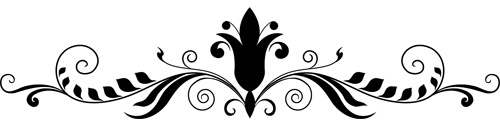 الشاعر محمد أمين عبدوأَجْنِحَةُ القَمَرِديوان شعرالإهـــــــداءأهدي محبتي..إلى التي.. وهي تدرك تتمة كلماتي.. "زوجتي" إلى أبنائي الأعزاء "محمد أمين، أدم، أيوب، ريناد" إلى أبي وأمي العزيزين حفظهما الله..إلى الصديق "نور الدين سالمي"..مع صادق محبتي.. إلى من يحس أن هذه القصائد كتبت له، أو كتبت عنه..إلى الذي وضع يدي على جرح لمّا يندمل..ونبّه إحساساتي..إلى كوامن المأساة.. إلى كل حبّة رمل وقطرة ماء وارتعاشة غصن وغضبة وجه في وطني.. إلى الذين احتطبتهم الليالي لتضرم قمرا صغيرا اسمه الرغيف..إلى أجنحة القمر..التَّحْلِيقُ بِأَجْنَحَةِ الشِّعْرِ..جمعة الفاخري.لا رَيْبَ أنَّ الشِّعْرَ فَحَسْبُ؛ هُوَ من يجعلُ للقمرِ أجنحَةً؛ فالمجَازُ الْمُجَنَّحُ يُنْبِتُ أَجْنِحَةً لكلِّ شيءٍ، فَهْوَ الطَّائرُ بالعقولِ والمخيِّلاتِ إلى الفضاءاتِ العصيَّةِ، لِيَرُشَّ على أجسادِ المتلقِّينَ ماءَ الدَّهْشَةِ السِّحْرِيَّ، فَتَهْتَزُّ لَهُ بقشعريرةٍ مختلفةٍ.. ويجعلُ سورًا عاليًا بينَ الكلامِ العاديِّ المكرورِ، وبينَ الشِّعْرِ السَّاحِرِ المحلِّقِ في المدياتِ البعيدَةِ، وقد وعى الشُّعَرَاءُ الأفذاذُ بفطرَتِهم وحسِّهِم مدى أهمِّيَّةِ رَشِّ مسحوقِ المجازِ المنعشِ على كعكةِ القصيدَةِ حرصًا على حلاوتِها وجاذبيِّتها، وحفاظًا على فتنَةِ تكوينِها التي لا تكتملُ إلَّا بِهِ، ولا تنضجُ إلَّا على موقدِ الخيَالِ الجموحِ. الشَّاعرُ محمَّد أمين عبدو، صَوْتٌ شِعْرِيٌّ جزائريٌّ رصينٌ، يلجُ عوالمَ الشِّعرِ بمفاتيحِ المجازِ المُنْجِزَةِ، مقتحمًا أبوابَ القصائدِ بعزمِ الشَّاعرِ الواثقِ، وثقَةِ العاشقِ المحترفِ، وعشقِ المبدعِ للحرفِ المضيءِ، والحلمِ الآسرِ، والخيالِ الجامحِ الجانجِ، ليدأبَ على نسجِ حريرِ قصائدِهِ على طَرَائقِ العربِ الرَّصينةِ الأمينةِ، مستفيدًا منَ الموسيقا الدَّافِقَةَ التي يَسْكبُهَا العَرُوضُ العَرَبيُّ في أوصالِ القصائدِ عبرَ التَّفاعيلِ والبحورِ والأوزانِ والقوافي، ومن خلالِ الموسيقا الدَّاخليَّةِ التي يصنعُها وعيُ الشَّاعِرِ بكيمياءِ الحروفِ، وتَنَاظُرِهَا وَتَخَاصُرِهَا وَتَجَاسُرِهَا.ففي ديوانِهِ (أَجْنَحَةُ القَمَرِ) يقتحمُ الشَّاعرُ محمَّد أمينُ عبدو، عوالمَ الشِّعْرِ، مترعًا بعذاباتِهِ، مهمومًا بالتَّحليقِ بِجناحَي الشِّعْرِ الفاتنينِ: الحلمِ والخيالِ، مستندًا إِلى لغةٍ شعريَّةٍ سهلةٍ تمتحُ منَ المورُوثِ العربيِّ بكلِّ تلويناتِهِ، فيتَّكئُ على الأثرِ الدِّينيِّ والأدبيِّ والشِّعريِّ العربيِّ لينجزَ قصائدَهُ، ويُقنعَ بها ويُمتعَ. وقد اختارَ أمينُ عبدو القصيدَةَ العربيَّةَ المحافظةَ بشكلِها العموديِّ، وتفاعيلِها التَّقليديَّةِ وبحورِها المعروفةِ، ملتزمًا بتفاصيلِها الهندسيَّةِ المنضبطَةِ والعسيرَةِ في آنٍ، ليبهرَنا بقصائدِهِ الماتعةِ، وليثبتَ أنَّ الشِّعرَ ما زالَ المروِّجَ الأَوَّلَ للدَّهشَةِ، المُدِرَّ للفرحِ، المحفِّزَ على عِنَاقِ الحلمِ والجمَالِ، وأنَّ الشَّاعِرَ ما يزالُ يحملُ لواءَ الحُبِّ، داعيًا لَهُ، لاهِجًا بِهِ، مُنَافِحًا القُبْحَ والفَسَادَ والقهرَ والظُّلمَ والظَّلَامَ، مندفعًا إلى مَسَاكِبِ النُّورِ، مُنْطَلقًا إِلَى مَكَامِنِ الفَرَحِ والحُبِّ والحَيَاةِ.*****يمضي الشَّاعرُ محمَّدُ أمين عبدو على خُطَا الأَسْلَافِ، َيقتفي آثارَهُم، ويَنْسُجُ على طرائِقِهم، يذرفُ الشِّعْرَ كما يذرفونَهُ، ولَعَلَّهُ يقترفٌ المشَاعِرَ والمعانيَ ذَاتَهَا، حَتَّى أنَّهُ يُقِرُّ بهذا الإتبَاعِ الشِّعْرِيِّ:أَنَـا بَعْضُ أسلَافِ الجَمَالِ قَصَائِدِي                         		فِـــي العــَاتِريَّةِ شَــاعِرٌ وَقَـوَافِــلُ*****كثيرًا ما يلجأُ الشَّاعِرُ إلى استدعاءاتٍ شعريَّةٍ، مستعينًا بها على تبيانِ مقاصدِهِ، وإيصالِ رسائلِهِ، وإيضاحِ معانيهِ، فالتَّنَاصُّ يختصرُ مسافاتِ الفهمِ، ويُوجِزُ مَسَاحَاتِ المعرفَةِ، ويفتحُ نوافذَ واسعَةً على التَّأويلِ القريبِ، ويجعلُ الصُّوَرَ أكثرَ وضوحًا، والكَلامَ أكثرَ بيانًا، والرَّسَائلَ أكثرَ تعبيرًا.وهُنَا تَنَاصٌّ مَعَ القرآنِ الكريمِ في قولِهِ تعالى من سورةِ الرَّحْمَنِ  {مَرَجَ البَحْرَيْنِ يَلْتَقِيَانِ} آية 19:وَحــَقِّ مـَنْ مـَـرَجَ البَحْرَيْنِ فـَالْــتَقَيَا                               إِنِّـي عَلَى العَهْـدِ.. فِي عَيْنَيْكِ مُعْتَنَقِيويعودُ ثانيَةً للتَّنَاصِّ القرآنيِّ فيقولُ مستعينًا بالمجازِ الجميلِ البليغِ الَّذِي تجودُ بهِ الآية (24) من سورة الإسراءِ حاملةً إيصاءً عظيمًا بليغًا بالوالدينِ: {وَاخْفِضْ لَهُمَا جَنَاحَ الذُّلِّ مِنَ الرَّحْمَةِ..}  يقولُ:واخفضْ لها طَرْفَ الجَنَاحِ مُرَتِّلاً                         		يَـحْـيا المعلِّـمُ زهــرةُ الأكـــوانِوهنا يتبنَّى معنى الآيَتَيْنِ (43، 46) من سورةِ يوسفَ {وَقَالَ الْمَلِكُ إِنِّي أَرَىٰ سَبْعَ بَقَرَاتٍ سِمَانٍ يَأْكُلُهُنَّ سَبْعٌ عِجَافٌ وَسَبْعَ سُنبُلَاتٍ خُضْرٍ وَأُخَرَ يَابِسَاتٍ يَا أَيُّهَا الْمَلَأُ أَفْتُونِي فِي رُؤْيَايَ إِنْ كُنْتُمْ لِلرُّؤْيَا تَعْبُرُونَ}.يقولُ الشَّاعِرُ:سَـبْعٌ عِـجَـافٌ مِنْ ضَـفَائِرِ خَـوْفِهَا                                  	فِـي فِتْـنَةِ التَّـفْسِيرِ تَـشْـكُو خَالِقَاأمَّا في قصيدَتِهِ (غِوَايَةُ الشِّعْرِ) فَينبجسُ حُبُّهُ للشِّعرِ، بل وتماهيهِ معَهُ، فينهمرُ مُعَدِّدًا أوصافًا لَهُ، مستعينًا بالموروثِ الدِّينيِّ، مُسْتَدْعِيًا قصَّةَ سيِّدِنا يوسفَ عليهِ السَّلامُ، يقولُ:الشِّعْرُ نِصْفِي والجَمَالُ ردَائِي                                   آيَــاتُنـَا فِي الحَــــــــــــــاءِ قَبْــــــــلَ البَــــــــــــــــاءِأَنَا مَا أَتَيْتُ كَـمِثْلِ آخِرَ زَائِـــرٍ                                    فِي القَلْبِ تَهْـذِي نِسْوَةٌ بِسَمَائِيقَـطَّــعْنَ أَيْـدِيَهُـنَّ بَـعْدَ تَعَــفُّفٍ                                    فِي رُوحِـهِنَّ غِــوَايَــــــــــــــةُ الأَشْيَــــــــاءِوفي قصيدَتِهِ (رَقْصَةُ القَمَرِ) يستدعي عنترةَ بنَ شَدَّادٍ العَبْسِيَّ، مُعَارِضًا مُعَلَّقَتَهُ الميميَّةَ المشتَهَرَةَ، لِيُحَمِّلَهُ بعضَ مَوَاجِدِهِ، ويُقَاسِمَهُ شَيْئًا من شُجُونِهِ وشؤونِهِ، فيقولُ:هيَ رحلةٌ أخرى هناكَ، تبسَّمِي                                      فامضِي إلى أقدارِهـــا وتنعَّمي******ويستحضرُ ابنَ زيدونٍ ونونيَّتَهُ الشَّهيرةَ في استدعاءٍ رائقٍ، يقولُ:غِـيَّــابُ أَنْــدَلُــسٍ يُـذَكِّــرُنـِـي بِـهَا                                    أَضْـحَى التَّــنَائِي لِلِّـقَـاءِ شِـعَارُومنِ استدعاءاتِهِ التُّرَاثيَّةِ الكثيرَةِ أَنَّهُ يستعملُ (ليلى) الاسمَ الحركيَّ للحبيبَةِ في الموروثِ الأدبيِّ العربيِّ، رمزًا خالدًا للمعشوقَةِ، مستحضرًا كلَّ ليلى من بناتِ العربِ وشواعِرِهِم: ليلى العامريَّةِ معشوقةِ قيسٍ بنِ الملوِّح، وليلى الأخيليَّةِ حبيبَةَ توبةَ بنِ الحميِّرِ، وليلى بنتِ لكِّيزٍ، الملقَّبةِ بـ(ليلى العفيفةِ)، وليلى بنتِ طريفِ الشَّيبانيَّةِ، وليلى بنتِ مروانِ، وغيرِهِنَّ، يقولُ من قصيدَتِهِ (عَلَى البَابِ يَا لَيْلَى):عَلَى البَابِ يَا لَيْلَى طُفُولَةُ نَاسِكٍ                                     وَمِيـــلَادُ قِــدِّيسٍ أَضَـاعَ صِـبَاكِعَلَى البَابِ يَا لَيْلَى مَدَائِنُ شَهْوَتِي       		                      تُجَاوِزُ حَــدًّا فِي المَـدَى مِنْ مَدَاكِإِذَا لَمْ يَغِبْ عَنِّي انْتِظاري، حَنِينهَا       		                      فَـكُلُّ اشْـتِـــيَاقٍ بِـالـــغِيَـابِ هَـوَاكِويستدعي الخليلَ بنَ أحمدَ الفراهيديِّ، مبتدعِ علم العَرُوضِ العربيِّ، وَوَاضِعِ مُعْجَمِ (العَيْنِ) أَوَّلِ مُعْجَمٍ لُغَوِيٍّ في التَّارِيخِ، مَعَ شَاعِرِ العَرَبِ الفيلسوفِ أبي العلاءِ المعرِّي بعبَارةٍ من بيتِهِ المتحدِّي:"فَإِنِّي وَإِنْ كُنْتُ الأَخِيرَ زَمَانُهُ  ...  لَآتٍ بِمَا لَمْ تَسْتَطِعْهُ الأَوَائِلُ.لَا تَسْـأَلُوا عَنِّي الخَلِيلَ إذَا أَتَـــــــى                                  فَأَنَا الأَخِيـرُ زَمَــانُهُ بفنـــَائِـــــــــــيفَالشِّعْــرُ آخِـرُ شَهْقَــةٍ مِنْ عَاشِقٍ       	                           يَمْـضِي بِهِ الحُـبُّ "لِغَيْــرِ لِقَــاءِ"وَالشِّعْرُ ذَنْبٌ عَـادِلٌ بَعْـدَ الرَّجَــا                                  يَفْـنَى الزَّمَـانُ مُـخَلِّدَا أَنْـبَائِـــــينَـحْيـَا عَلَى مَـوْتٍ بِنَبْــضِ قَصِيدَةٍ                                 إِنَّ القَـصـائِــدَ أَذَّنَـتْ فِـي الَـمَــاءِالشَّاعِرُ عاشقٌ حدَّ اللَّهَفِ، يجعلُ الدُّمُوعَ سلالمَ ورسائلَ، يقولُ في قصيدتِهِ (العاتريَّة):لِـي دَمْـعَتَانِ وَقُبْـلَـةٌ نَـحْـوَ السَّـمَا                                   إِنَّ الـدُّمُـوعَ ســَـلَالِــمٌ وَرَسَـائِلُقبلَ أَنْ يرى الدَّمْعَ بحرًا بسواحلِهِ في القصيدَةِ ذاتِها:غَلَبَ الهَـوَى مِنَّا كَطبعِ مُغالبٍ                               والدَّمْعُ بحرٌ في الهـوى وَسَوَاحِلُلَكِنَّ عبدو يرى عِشْقَ الجَمَالِ مَذَلَّةً للعَاشِقِ؛ فيقولُ من قصيدةِ (عيناها):عِشْقُ الـجَمَالِ مَذَلَّــةٌ لا تنتهــي                              يا أُخــتَ ضـلعِـي، إنَّـني مغْلُــوبُومنَ القصائدِ الفاتنةِ التي استوقفتني، قصيدَةُ (سَفَرٌ بينَ دُموعِ السَّنَابلِ)، يقولُ فيها: أَمْــضِي إِلَـى نَبْضِ الـرِّمَالِ مُـعَانقَا                                  إِنْ لَـمْ يَكُنْ عِـشْقُ الجِهَـاتِ مُفَارِقَارَمْــلٌ عَـلى خَطْوِ القَصِيدَةِ مُتْعَبٌ                                  تَمْـتَــدُّ كَـفِّي لِلْـــقَصَــائِــدِ عَاشِقَـامَـاذَا سَنَـکْـتُبُ وَالسَّـنَابِلُ قَمْحُهَا                                  فِـي أَوَّلِ الدَّمْعِ المُـهَاجِرِ عَـائِــقَــاسَـبْعٌ عِـجَـافٌ مِنْ ضَـفَائِرِ خَـوْفِهَا                                  فِـي فِتْـنَةِ التَّـفْسِيرِ تَـشْـكُو خَالِقَاوَهذِهِ الأبياتُ الرَّائعَةُ من قصيدَةِ: (يا ليل يا عين)، يقولُ:قَلْبَانِ مِنْ عُــمْرِ نَايــَاتِي وَسَــيِّدَةٌ                                هَلْ يُطْفِئُ الشَّوْقَ جُرْحٌ حِينَ يَنْدَمِلُتِلْكَ الجَمِيلَةُ .. كَمْ مَرَّتْ عَلَى قَلَقِى                                لِلْمَرَّةِ الأَلْف لَا اسْتِـئـْذَانُ لَا خَجَـلُ*****وعلى الرُّغمِ من أكداسِ اليأسِ، والعَذَابَاتِ الَّتِي تَكْتَظُّ بها قصيدَةُ (أزمنةُ يأسٍ)، إِلَّا أنها قصيدةٌ مدهشةٌ، رشيقةٌ، تصلحُ للغِنَاءِ، يقولُ فيها:كَلَوْنِ أَزْمِنَـتِي جَاءَتْ بِدَايَاتِي                                  لَا لَوْنَ يُشْبِهُهَا حُـزْنًـا نِهايَاتيفِي غَيْبَتِي عُدْتُ مِنْ مَنْفَايَ مُعْتَمِرًا                                  فَيَعْصِفُ الحُزْن كَـيْ تَزْدَادَ مَأْسَاتِيأُقِيمُ مَمْلَكَةَ الأَحْلَامِ فِـي خَلَدِي                                 أَمْضِـي نَبِـيًّـا بِـلَا وَحْـيِ النُّـبُوءَاتِفِي شَهْقَةِ البَحْرِ فِي أَحْـشَائِهِ عِلَلِي                                 كَـأَنَّ "ذَا النُّونِ" لَمْ يَسْمَعْ نِدَاءَاتِيفِي الكَهفِ خَبَّأْتُ أَحْلَامِي وَمَـا لَبِثَتْ                                   وَبَعْضُهَا سَـفَرٌ يُغْرِي حَمَاقَاتِي"كَفِتْيَةِ الكَهْفِ لَوْ تَدْري" وَكَمْ لَبِثَتْ                                  فِيـهِ -مَوَاجِعُنَا الثَّكْلَـى- حُشَاشَاتِيسِجْنُ الحَـيَاةِ أَسًـى وَاليَـأْسُ أَزْمِنَةٌ                                  فِي الحَالَتَيْنِ أَنَا المَسْجُونُ فِي ذَاتِيوَقَصِيدَتُهُ (أَحْلَامٌ دَافِئَةٌ) قصيدةٌ جميلةٌ تخفِي كثيرًا منَ المعاني، وكثيرًا منَ التَّأويلاتِ: أَسْهُو بِنِصْفِي قَلِيلًا يَا مُعَذِّبَتِي                                 لَعَلَّ فِي نِصْفِهِ مِنْ هَذِهِ الــطُّرُقِأَوْ أَنَّهُ بَعْضُ حُلْمٍ غَيْرُ مُكْتَمـلٍ                                 فَفِي خَيَالِـي بَدَا يَشْكُو مِنَ الغَرَقِوَخِتَامُهَا كَانَ أَملًا جميلًا فاتنًا:تِلْكَ الرُّؤَى صَدَقَتْ.. لَا بُـدَّ مِنْ أَمَلٍ                                 غَـدًا سَيَكْبُرُ هَـذَا الحُـبّ ُفِي الأُفُــقِ*****ويتجلَّى عِشْقُ الشَّاعِرِ العروبيِّ للعروبَةِ، لوطنٍ عربيٍّ موحَّدٍ في (مَعَ الرَّاحلينَ إلى متاهاتِ العروبةِ) التي يستذكرُ فيها بأسًى وحسرَةٍ أوطانَ العروبَةِ، متأسِّفًا على حالةِ التَّشتُّتِ والتَّشَرذمِ والانقسامِ، مع ما فيها من قصديَّةٍ:وَأخْفَيْتُ دَمْعي فِيكِ طِفلًا صبيَّا                                  سأتْلُــو عَليْكِ الآنَ بَـوْحِــي نديَّـاوَتَمْضِـي مَوَاعِيدِي لِميلادِ نَجْمةٍ                                  تَغَـوَّلَ قَلْـبِي كَــادَ يـُولَــدُ حَـيَّـاواعتناءُ الشَّاعرِ بالعروبةِ ووحدَتِها، وانشغالُهُ بها جعلَهُ يكرِّرُ ذكرَها في جُلِّ قصائدِهِ، فيتغنَّى بها ويتوجَّدُ لهفًا بأقطارِها، ويتولَّهُ ببلدَانِها ومدنِها وتاريخِها وحضارتِها في قصائدَ كثيرةٍ من ديوانِهِ الجميلِ.  *****والشَّاعرُ أمينُ عبدو، يمكنُ نسبَتُهُ إلى الكلاسيكيَّةِ الحديثَةِ، ويمكنُ وصفُهُ أنَّهُ رومانسيٌّ محافظٌ؛ أَعْنِي أَنَّهُ لا يَحِيدُ، كثيرًا، عمَّا اعْتَادَهُ الشُّعَرَاءُ العَرَبُ السَّابقونَ منِ التزامٍ بالقصيدَةِ العموديَّةِ، وحفَاظِهِم على شكلِها وبحورِها وتفعيلاتِها وقوافِيهَا، وهو الَّذِي يقترفُ القصيدَةَ هَادِئًا لا يُنَغِّصُهُ قلقُ الوِلادَةِ الإبداعيَّةِ عنِ ارتكابِ اللَّفظةِ المنَاسِبَةِ الدَّالَّةِ والضَّرُوريَّةِ؛ إلَّا أنَّهُ -أحيانًا– يرضخُ لسطوةِ القافيةِ فتلزمُهُ حَشْرَ كلمةٍ ما لا تؤدِّي معنًى جوهريًّا في البيتِ.*****أحيانًا أشعرُ أنَّ الأبياتَ لا تترابطُـ ولا تتواشجُ، وكأنَّ كلَّ بيتٍ فيها نسيجٌ لوحدهِ، فلربما أنَّ هذا متولِّدٌ عن أنَّ القصيدةَ عندَ الشَّاعِرِ ليسَتْ دفقةً واحدةً، وإنما تولدُ على أزمنَةٍ متفاوتَةٍ، أو أَنَّ ما يعتملُ بأعماقِهِ أكبرُ من أن تفيَ بهِ الكلماتُ، وتنقلُهُ الأبياتُ.*****في المختتمِ؛ يبقى ديوانُ (أَجْنِحَةُ القَمَرِ) يَلِيقُ بِهِ أن يحملَنَا مَعَهُ تحليقًا مَاتعًا إلى حيثُ القمرِ، قمرِ الشِّعْرِ والحُلمِ والأملِ والإدهَاشِ والإنعاشِ، فهوَ جديرٌ بأن يجعلَ لقلوبِنَا جناحينِ للفرحِ والانتشَاءِ.. ويبقى الشَّاعِرُ الجميلُ محمَّد أمين عبدو شاعرًا يقبضُ على أجنحةِ الشِّعْرِ بأحلامِهِ وآلامِهِ وأنغامِهِ، يطلقُهَا أنَّى شاءَ، ومتى شاءَ، قصائدَ وَحمائمَ وغيماتٍ وفراشاتٍ، ليسكبَ في الأعماقِ رحيقَ القصيدِ المُعَتَّقَ، ويجري في الأَرْوَاحِ رِيقَ الشِّعْرِ الْمُحَلَّى. جمعة الفاخريوزير الثقافة الليبي   اجدابيا:12/09/2018مأُغَـالبُ القَـلْبَأُغَالِبُ القَلْبَ وَالأَشْواقُ تَنْهَمِرُ                                مَا جَفَّتِ العَيْنُ قَدْ أَعْيَى بِهَا السَّهَرُآهٍ مِنَ العِشْق يـَا مَنْ لَيْسَ تَعْذرنَا                             يَشْفِي الهَوَى مَنْ لَيَالِيهِ بِهَا كَدَرُحَسْنَاءُ مَرَّتْ كَأَنَّ الأَرْضَ قَدْ سُحِرَتْ                            وَالقَلْبُ غَايَاتُهُ فِي أَمْرِ مَنْ عَبَرُوانَـادَيْتُ يَـا بَـدْرُ حَتَّى بـَانَ مُـتَّـضِحًـا                                 فَقُلْتُ هَـلْ فِـيكَ مَا يُـشْفَى بِهِ البَصَـرُنَـادَيْتُ وَالقَـلْـبُ مُشْتـَاقٌ يُغَـالِـبُــنِي                               مُــدِّي يَـدَيْـكِ فَـهَـذَا القـَلْب يَسْتَعِـرُقـُولِـي بِرَبِّــكِ مـَا أَبـْقَيْتِ فِي قَمَرِي                              فَـذَلِـكَ الحُـسْنُ فِي عَيْنَيْـكِ يَـنْتَصِرُإِذْ مَـا يَـزالُ فُؤَادِي فَــاتِحًــا فُـسَـحًا                           كَـأَنَّمَـا الـفَـتْح يَـوْماً وَاحِـدًا سَـفَــرُوَرُبَّ قَـلْبٍ هَوَى الحَسْنَاءَ مُـنْشَرِحًا                             فَكَيْفَ أُسَائِلُهُ شَوْقًا وَأَنْتَظِرُفَــــــــأَخْبِرِينِي وَلَا لَــــــــــــــوْمٌ يُغـَاضِـبُنَـا                          هـَلْ نَـظْـرَةٌ غَلَبَـتْ أَمْ أَنَّـهُ القَـدَرُقُومِي فَهَذَا زَمَانُ الوَصْلِ مَوْعِدنَا                          قَدْ قَامَ عُشَّاقَهُ تَابُوا وَمَا صَبَرُواقـُومِي لِأَتْلُــوَ هَـذَا الشــِّعْرَ مُعْتَذِرَا                            وَأَقْرَأ الحُبَّ فِي عَيْنَيكِ إِنْ نظَرُوارَأَيـْـتُ عـَازِفَـةَ الأَوْتَارِ فِي سُحُبِي                              نُورًا تَجَـلَّـى عَلَى الشُّطْـآنِ يَنْـتَـشِـرُفَلْتَعْلَمِي أَنَّــهُ لَا صَحْوَ فِي غَدِنَا                                فَالقَلْب يَنْـبـُضُ بِالأَشْـوَاقِ يَحْتَــضِرُهَـذَا قَـرَارِي وَهَـذَا مَا يُؤَرِّقُــنِـي                                أُحِـبُّـكِ الآن شعــرا فَـوْقَ مَـا نَثَــرُواالعـَـــــــاتِرِيَّةعَـيْنَانِ فِـي مَتْنِ السُّطُـورِ قَصِيدَةٌ                             شَفَتـَانِ مِنْ لُغَــتِي وَحَــرْفٌ كَـامِــــلُوَغَــيَـاهِـــــــبٌ هِنْــدِيَّـةٌ وَمَــلَامِـــــــــــــــحٌ                            عَـــرَبِـيَّـةُ الأَنْـسَــابِ حُـسْـنٌ قَـاتِـــــــــلُوَطَــلاَسِمٌ لَا تَسْتَبِينُ سُــطُــورهَــا                           وَمَــوَاجِـعٌ فِـي أَضْــلُعِـي وَفَوَاصِلُمِـــنْ (بِئْرِ عِـطْرٍ) مَـاثِـــــلٌ تَـارِيخُــــــهُ                           وَشَـوَاهِــــــــدٌ لَا تَـنْـتَهِي وَقَــبَـائِــــــــــــلُ"بـلْقــيسُ" يَـا أَحْـلَى وَآخِرَ بَسْمَةٍ                           مِـنْ حُــسْنِهـنَّ أَوَاخِـــرٌ وَأَوَائِــــــــــــلُلِـي دَمْـعَتَانِ وَقُبْـلَـةٌ نَـحْـوَ السَّـمَــا                             "إِنَّ الـدُّمُـوعَ ســَـلَالِـمٌ" وَرَسَـائِلُإنِّـي عَشِــقْـــــــــــتُ جَمَــالَهَـا مُتَمَـرِّدًا                            كُـلُّ الـهَـوَى مِـنْهَا يَـدٌ وَأَنـَــامِــلُهَـذِي دِيَـارُ حَبِيـبَتِي وَيَـرُوقُ لِي                          وَجَـعٌ (عُـبَيْـدِيُّ) الهَـوَى وَمَنَازِلُغَلَبَ الهَـوَى مِنَّا كَطَبْعِ مُغَالِبٍ                           وَالدَّمْعُ بَحْرٌ فِي الهَـوَى وَسَوَاحِلُلِي مَذْهَبِي فِي العِشْقِ فَوْقَ خَرِيطَةٍ                                 فِـي وَصْفِ مَـنْ أَهْـوَى وسِحْرٌ ذَاهِـلُأَنَـا بَعْضُ أسلَافِ الجَمَالِ قَصَائِدِي                          فِـــي (العــَاتِريَّةِ) شَــاعِرٌ وَقَـوَافِــــــــلُهَمْسُ الجُفُونأَنــَا مُتْعَبٌ لَيــــلَى .. فكــيفَ أُزَارُ                             قَيْسٌ دَلِــيلِي فِــي الهَـوَى وَنِـــزَارُذِكْــرَى تُـعِــيدُ إِلَـى القُلُوبِ رَبِيعهَـا                            فَالقَــلْبُ يَــرْسـُــمُ وَجْــهَـهُ آذَارُأَلْــفُ اشْـتِـــيَاقٍ بَيْنـــَـنا مُـتَـمَـرِّدٌ                            خَـلْـفَ الحَــنِيـنِ تَـقَـلَّـبَـتْ أَوْتَــارُأَنَا عَاشِقٌ عَيْنَيْكِ ..بَابِي فِي الهَوَى                               نَـخْلٌ طَــوِيلٌ عَـاشِـــقٌ .. وَمـَــزَارُحَقًّـا أُحِـبُّك فَاسْـأَلِي _ مَاءً _ يَدِي                             المــَاءُ أَنْتِ بِمِعْصَـمِي وَسِـــــــــــوَاريَـا أَيُّــهَا الحُبُّ الَّـذِي أَشْــدُو بِـهِ                              كَالـمَاءِ فِـي شَــفَتِي وُبُعْدُكِ نَــارُغِـيَّــابُ أَنْــدَلُــسٍ يُـذَكِّــرُنـِـي بِـهَا                              "أَضْـحَى التَّــنَائِي" لِلِّـقَـاءِ شِـعَارُقَــلْبٌ وَشَــى بِـي.. يَـا فُـؤَادِي أَخْفِـهِ                                أُخْـفِــي الــهَـــوَى فَـتُعـِـيدُهُ الأَسْــرَارُيَا لَيْلُ يَا عَيْنُ "يَا لَيْلُ يَا عَيْنُ" إِنِّـي فِي الهَوَى ثَمِلُ      	                         يَا حُسْنُ لَا عَيْشَ يَحْلُو دُونَهُ الأَمَلُوَالصّمْتُ فِي الحُبِّ "يَا أَوْجَاعَ رَاحِلَتِي"                              عِشْقٌ وَتَبْقَى لَيَالِي الشَّوْقِ تَتَّصِلُوَالقَلبُ فَاتِنَـتِي لَوْ تَعْلَمِينَ بِهِ                            لَهِيبُهُ شَغَفٌ كَالنَّـــــــــارِ يَشْتَعِـــــــلُقَلْبَانِ مِنْ عُــمْرِ نَايــَاتِي وَسَــيِّدَةٌ                                  هَلْ يُطْفِئُ الشَّوْقَ جُرْحٌ حِينَ يَنْدَمِلُتِلْكَ الجَمِيلَةُ.. كَمْ مَرَّتْ عَلَى قَلَقِى                               لِلْمَرَّةِ الأَلْف لَا اسْتِـئـْذَانُ لَا خَجَـلُتِلْكَ الجَمِيلَةُ.. هَلْ تَدْرِي لِتُقْنِعَنِـي                              كَيْفَ الجَمَالُ وَكَيْفَ الحُبُّ يُخْتَزَلُخَيَالُ اِمْرَأَةتَـنَصَّرْتُ فِي شِـرْعَةِ الحُـبِّ عِشْقًا                       لِأَجْـلِ عُيُـونٍ تُـحَـاكِي عُصُــورِيوَمَـا قُـلْتُ يَكْـفِي فَهَــذَا قَلِيــلٌ                              وَعِـشْقِي طَـوِيـلٌ كَـنَخْـلٍ صَـبُورِوَيَـمَّـمْتُ وَجـْهِي لِبَحْرِ هَـوَاهَا                           وَبَـحْرُ هَـوَاهَا غَرِيقُ بـُحُــورِيأُصَــوِّرُ رَسْـمًا بِنَقْشِ الحُـرُوفِ                               لَـهَـا صـُورَةً مِـنْ حُصُونِ قُصُورِيوكُلُّ الَّذِي كَانَ بحَرفِي شـُعُورِي                            يخُطُّ قَصِيدًا لِيُرْضِي غـُرورِيوَمَا كُنْتُ أَكْتُبُ شِعْرًا لأُنْــثَى                            وَأُمُّ البَنِيـــنِ تُنَاجِي شُعُـــــــورِيوَكُلًّ الَّذِي كَـانَ مِنْكِ خَيَـالِي                                 فَمَا كُنْتِ فِي الشِّعْرِ إلاَّ حُضُورِيوَمَا كُنْتِ إلاَّ كَنَبْضِ الفُـؤَادِ                            وَمَا كُنتِ إلاَّ كَـلَوْنِ الزُّهُــورِمدخل: فِي عُيُونِها بَحْرٌ بِهِ النَاسُ تَغْرَقْ.. وَفِي رِمْشِهَا سَهْمٌ يُجِيبُ الـمَنِيَّةَ...عَـيْنَـاهَاسِحرُ الرُّموشِ على العيونِ، حرُوبُ                                  أغْزُو الشَّمـــال ، فيسْتفيقُ جنــُوبُوَيْلـِـي لَهـَـا، تَجْتَاحُ قَلْبِــي طَعْنــةٌ                                  منــها، وسهـمٌ قَــاتِلٌ.. مصْحُـوبُعِشْقُ الـجَمَالِ مَذَلَّــةٌ لاَ تَنْتَهِــي                                يَا أُخْــتَ ضِـلْعِـي إنَّـني، مغْلُــوبُكَاسَاتُ عِشْقِي لَذَّةٌ لاَ لَوْعَةٌ                             لَكِنَّمَا قَلْــــــــــــبِي أَنَا الـمَشْـــــــــرُوبُحَرْفـانِ مِنْ طَيـفٍ تَعتَّقَ جمْــرهُ                              لا تَـدخُلوا بــابَ الهَوى، فَتَذُوبُواآوِي إلَــى ليْـلِ الأَكُفِّ، مُبــلَّــلًا                              فِـي شَكــلِهِ لَيْـلُ القلوبِ، هُروبُعَلَى البَابِ يَا لَيْلَىعَلَى البَابِ يَا لَيْلَى طُفُولَةُ نَاسِكٍ                                وَمِيـــلَادُ قِــدِّيسٍ أَضَـاعَ صِـبَاكِعَلَى البَابِ يَا لَيْلَى مَدَائِنُ شَهْوَتِي                                 تُجَاوِزُ حَــدًّا فِي المَـدَى مِنْ مَدَاكِإِذَا لَمْ يَغِبْ عَنِّي انْتِظاَرِي، حَنِينهَا                               فَـكُلُّ اشْـتِـــيَاقٍ بِـالـــغِيَـابِ هَـوَاكِفَغِيبِي وتِيهِي مِـنْ بُعَيْــدِ مَسَافَـةٍ                  	         كَـأَنِّي الَّــذِي أحْــيَا بِــوَادِي رُبَــاكِنـَــــذْرإنِّي نَذَرْتُ لَهــَا وَالقَـلْبُ مُعْتـَـکِفُ                		إِذْ لاَ يَـزَالُ وَهَـذَا القَـلْبُ يَــعتـَرِفُتَقُــولُ سَائِلَـتِي وَالنَّذْرُ فِي عُنُقِي                 		بـِمِـثْلِ  هَـذَا أَتَـانَا الـحُبّ يَخْتَلِفُفَقُلْتُ لَوْلاَ الهَـوَى هَـذَا لَمَـا صَلُحَا                 		لَوْلاَيَ مَـا عَرَفُوا أَنِّـي بِهَـا  كَـلفُوَأَنَّـنِي سِرْتُ فِي دَرْبٍ وَدُونَهُــمُ          			رَأَيْتُهُمْ فِي الضُّحى سَارُوا وَمَا عُرِفُواأَحْلاَمٌ دَافِئةأَسْهُو بِنِصْفِي قَلِيلًا يَا مُعَذِّبَتِي                              لَعَلَّ فِي نِصْفهِ مِنْ هَذِهِ الــطُّرُقِأَوْ أَنَّهُ بَعْضُ حُلْمٍ غَيْرُ مُكْتَمـلٍ                                فَفِي خَيَالِـي بَدَا يَشْكُو مِنَ الغَرَقِفِي الأَرْبَعِينَ وَمَازالَتْ مُرَاهَقَتِي                                                            				    تَتْلُو عَلَيْكِ غِنَاءَ البَّوْح بِالغَسَقِمَا زِلْتُ أَكْتُبُ مَا فِي القَلْبِ مِنْ دُرَرٍ                                لِأَجْـلِ عَيْنَيْكِ قَدْ عَـزَّتْ كَمَا عُنُقِىوَحــَقِّ مـَنْ مـَـرَجَ البَـحْرَيْنِ فـَالْــتَقَيَا                                أَنِّـي عَلَى العَهْـدِ.. فِي عَيْنَيْكِ مُعْتَنَقِيتِلْكَ الرُّؤَى صَدَقَتْ.. لَابُـدَّ مِنْ أَمَلٍ                              غَـدًا سَيَكْبُرُ هَـذَا الحُـبُّ فِي الأُفُــقِاِعْتِذَارٌ لِعَيْنَيْكِبِسِـحْرِ عَـيْنـَيْكِ إِنَّـنِي مُغْـرَمٌ عَلَـــنَا                                  وَذَلِــكَ القَلْـــبُ مَفْـتُــــــونٌ بِهَـا زَمَـــنَـايَا عَاذِلِي فِي الهَـوَى لَوْ زُرْتَنَا كَذِبًا                                   فَلَـسْتُ أكْــذُبُكَ القَـلْبُ الَّـذِي فُتِنَافَكُــلُّ مَـا فِـي فُؤَادِي حُبُّ فَاتـِــنَةٍ                                وَقَـلْبُهَا فِـي مَـهَبِّ الـرَّيحِ يَأْخـُـذُنَاأَعِيدِينِي إِلَى حُلُمِيأَعِيدِينِي إِلَى حُلُمِي ثَوَانـــــِي                            لَعَلَّ لِقـَاكِ كـَانَ بِهِ شِفَائِـيأَعِيدِينِي إلَى جُرْحِ اللَّيَالــــِي                          إِلَى طَيْفٍ إِلَى عُمْرٍ وَرَائِيفـَيَا شَغفِي وَكُلَّ رُبَــا عُيُـونِي                          وَيَا حَرْفِي وَيَا كُلَّ الهِجَاءِسَأَرْسُم فِي عُيُونكِ خَارِطَاتِي                           وَأُبْحِرُ فِي الفَضَاءِ بِلَا رِدَاءِوَأَقْرَأُ مَا كَتَبْتُ عَلَى خَيَالِي                             وَعَنْ عَيْنَيْكِ فِي زَمَنِ الوَفَاءِإِذَا جَاءَ الرَّبِيعُ نَمَتْ وُرُودِي                                وَأنْتِ مَعِي كَنَجْمَاتِ السَّمَاءِهِيَ القَلْبُ الذِي يَنْمُو بِرُوحِي                             وَآمـَــــــالٌ أُعـِيــــــدُ بِـهَـا بَـقَائِــــيهِيَ الطَّيْفُ الجَمِيلُ فَلَا نَرَاهُ                              كَمَا الأَلْوَانِ يَأْتِي فِي رِيَاءِرَقْصَةُ  القَمَرنظمتها بمناسبة مسابقة شاعر المغرب (نصف نهائي)معارضة معلقة عنترة بن شدادهِيَ رِحْلَةٌ أُخْرَى هُنَاكَ، تَبَسَّمِي                                فَاَمْضِي إِلَى أَقْدَارِهَـــا وَتَنَعَّمِيهِيَ رَقْصَةٌ أُخْرَى، مَدَائِنُ شَهْوَتـِي                                 وكَأنَّــهَا شَــوقُ الشِّــفاهِ إِلَى فَمِـيعَيْنَاكِ يَا لَيْلَى غِوَايَةُ بَسْمَتِـي                               وَجُــنُــــــونُ تِيهٍ فِي عَرَاءِ مُتيَّـــــمِأَرْسُو بِمِحْرَابِ الـمَرَافِـئ، دَمْعَةً                                   وَدَلِيليَ النَّجْمَاتُ هَمْسُ تَوَهُّمِيأُمْسِي عَلَى قَلْبِي، أُعَانِقُ دَهْشَتِـي                                فَيُعِيدُنِي تِيــهُ الجَمَالِ لِـمَـــقْدَمِيلَــوِنِـي القَصَــائِدُ تَسْــتَفِزُّ سَوادَنَا                                   وَبَيَاضُ شِعْرِي فِي الشَّدَائِدِ مَعْلَمِيهَذَا قَرِيضِي هَائِمٌ فِــي نَجْمِـــهِ                                  وَعَلَى خُطَى العَبْسِيِّ تَأتِي أَنْجُمِينــَادَى بِـمِئْذَنَةِ الخَلِــيلِ مُهَـــلْهِلٌ                               فَيُجِيبُ مِن فَرْطِ الأَسَى بِتَلَعْثُمِبَيْنِـي وَبَيْنَ عُرَوبَتِـي عِشْقُ الرُؤَى                                وَحُــرُوفُ أَنَّاتِـي أَسَاوِرُ مِعْصَمِيهَلْ يُطْفِئُ الطُّوفَانُ لَذَّةَ عَاشِقٍ                              فِـي شَهْوَةِ اللَّيْمُونِ بَعْدَ تَيَتُّمِيعُمْرٌ بِلَوْنِ عَينَيْكِأُلقِــي بعَينَيْـكِ حَـرفِي حِـينمَا أقِـفُ                                 وَالقَـلْـبُ نَحْـوَكِ والآهَــاتُ تُخْتَـطَفُمَازِلتُ أَشكُو صُرُوفَ الدَّهْرِ مُبْتَسمًا                                حَتَّى طَغَى مَاؤُنا، قدْ قِيلَ يَخْـتلفُمَا زِلت يا وَجَعًا فِي القَلْبِ تلْـحَقُنِي                                 والدَّمْعُ منْ برْدِكَ المَسكوبُ يلتحفُلـِي دَمْــعَةٌ لَـمْ تَغـِبْ عَنِـّي، تُبَـلِّلُنِي                                  دَهْــرَانِ، والعمْـرُ مِـنهَا كَـادَ يَرْتَشِفُفَوْقَ الطَّريقِ الَّـذِي سِـرْنَـا بِـهِ زمَنًا                               يَـوْمَ اللَّقاءِ حَمَلْتُ الحُبَّ فَانْصَرَفُواعَيْناكِ فَاتِنَتِي ...عَيْنَاكِ أحْلَى..! دَعِينَا نَعْرِفُ السَّبَبَا                               مَا أَجْمَلَ الشَّوْق..! فِي عَيْنَيْكِ لَوْ قَرُبَـاكَمْ هَزَّ قَلْبِي..؟ وَقَلْبِي عِشْقُ نَظْرَتِهَا                               بَـانــتْ كَأَنَّ الَّذِي فِــــي طَـرْفِهــا عجـبـــــَايَا أَيُّهَا المـُخْتَفِي.. بَيْنَ الرُّمُوشِ تُرى..!                               هَلْ بَارِئٌ مِنْكَ ..؟ مَنْ فِي عِشْقِهِ تَعِبَا عَقْدٌ وَعَامٌ مَضَى.. يَجْتَاحُ مَمْلَكَتِي                            يُزَخْرِفُ الشِّعْــــرُ أَلْحَـــــانَ الهَـــــــوَى طَرَبَـــــا"أَخَافُ أَنْ تُمْطِرَ الدُّنْيَا وَلَسْتِ مَعِي"                               أَخَافُ عِشْقاً..! جَمِيـلاً يَنْتَهِي لَهَـــــــبَانَامَتْ وَعيْناكِ في الأشْعارِ مَا رَقَدَتْ                              كُـــــلُّ العُيُــــونِ الَّتِي أَحْصَيْتُها كُتُـــــــــبَاالقَلْبُ.. لَوْ تُهْتُ فِي الصَّحْرَاءِ يَعْرِفُنِي                               لَوْ تَعْرِفُ الآنَ مَا بِالشَّوْقِ لاَقْتَرَبَاكُلُّ الَّذِي كَانَ فِي ذِكْرَاكِ أَعْرِفُهُ                                 لَا أَذْكُرُ الآنَ.. بِالقَدْرِ الَّذِي ذَهَبَاعَلِقْتُ مِنْ بَعْدِهَا بَعْدَ الوَقَارِ هَوًى                                  لَا وَقْتَ فِي ذِكْرَيَاتِي اليَوْمَ كَمْ تعبَاعَوْدَةُ الرُّوحِسَلَامٌ.. كَيْفَ يَا وَرْدٌ                    غَدَوْتَ النَّبْضَ والزَّهْرَاأَتــَأْتِي بَعْــــدَنَا حُلْـــــمًا                    لِكَيْ تَسْقِي لَنَا العطْرَوَتُبْـدِي فِي الهوَى قَوْلًا                 يُعِيدُ القَلْبَ والعُمْرَاأَرَانِي مِثْلَكَ الحَقْــــــــلَا                 أَزَاهِيرُ النَّدَى بِشْرَانُغَنِّي هَمْسَـــةً أُخْــــــــرَى                    إِذَا ضَاقَ الفَضَا قَهْرَاطَرِيقِي واحِدٌ قَلْبــــِي                     إِذَا عَادَتْ بِهِ الذِّكْرَىسَلَامٌ.. كَيْفَ يَا عُمْرِي                    يَكُونُ الحُبُّ لِي هَجْرَاغَــــــدًا يَنْمُــــــو لنَــــــا وَرْدًا                 وَيَسْـقِـــي حُبَّنَا نَهْـــــرَاعِشْقٌوَلَعَلَّهُ العشْقُ الأَخيرُ  وَذَنْبُهُ                               أَنَّ الهَوَى  فِي عُرْفِنَا  لَنْ  يُغْفَرَاأُمْدُدْ فُؤَادَكَ هَلْ تَرى قَلْبي هُنَا                                  أَوْ أَنَّنِي  القَلْبُ الـمُتَيَّمُ فِي الكـــرَىتِلْكُمْ عُيُونٌ قَدْ عَشِقْنَا سِحْرَهَا                                مِنْ أَوّلِ  البَدْءِ الَّذِي  قَدْ أُخِّرَاعَيْنَاكِ (عَاتِرِيَانْ) فِي دُنْيَا الهَوَى                                  وَمَلَامِحٌ   عَرَبِيَّةٌ   فَوْقَ   الثَّرَىدُمُوعٌ ضَائِعةلَنــَا وَطَنٌ مــدامعُهُ لـيـــالِي                         فَهَبْ لِي دَمعةً قَبْلَ الـمَنـــامِفَقَدْ غَــــنَّوْا هُنَا يَومًا (بـــلادي..                            ..أحبُّكِ) فِي مَسَاءَاتِ الظَّلامِتُراكَ اليَــومَ تَذكرهمْ وتُحْيِي                          صَبَاحَاتِي وَرُوحِي فِي سَلاَمِأَعِيدُونـِي إِلَى وَطَنِ الأمَانِي                        إلــى عِـــــزٍّ إلـــى مَـجْدٍ أمَـــاميفَمَقْدِسُنَا مَــآَذِنُهَا تُــــنَادِي                    فَهَلْ فِيكُمْ مُجِيبٌ لِلْــقِيَامِهَجَرْنَا أَرْضَنَا عَمْدًا فَصِرْنَا                    بِلاَ ذَنْـــبٍ، قَطِيعاً لِلّئَــامِفَلاَ الأَقْصَى نُحرِّرُهَا بعريٍ                       وَهَذِي الشَّامُ تَبْكِي فِي خِصامِوَهْـمُ القَـصِيدَةِتُبَعْثِرُنِي القَصِيدَةُ ذَاتَ طَيْفٍ                             فَتـَـنْمُـو بِالــمَعَـانِي جُـلَّـنَـــــــــــــارُأُكَـذِّبُ ذِيبَ شِعْرِي كَيْ أَرَاها                              تُصَـــــدِّقُ مَـا بِـيُمْـنَـاهَا يَـسَــارُوَتَـبْـعَثُني نَبِـيًّـا فِي حُـرُوفِي                                فَـيُبْعَثُ مِنْ جَـدِيدٍ سِـنّمَــارُدَمِي الأُمَوِيّ يَسْأَلُ عَنْ جَرِيرٍ                                وَعَــنْ لُغـَةٍ بِلَا مـَــعْنَى تُثَــارُبِـلَا خَجَلٍ وَمِـنْ تَعَــبٍ يُنَادِي                                 تَوَضَّــأَ مِـنْ فَـمِ اللّـيْل النَّهَـارُمَضَى عَصْرُ البَلَابِل وَالقَوَافِي                              وَهَـــا عُــــدْنَا نُثَــرْثِرُ يَا دِيَـــارُنَمُـرُّ عَلَى الخَـرِيطَةِ خَائِفِينَــا                                 عَلَى وَهْمِ القَصِيدِ وَلَا حِصَارُأبيات مشاركة في جدارية أيها العربي ستنجلي على قناة الصباح المغاربيمَهْمَا يَطُولُ زَمَانُ بُؤْسٍ مـُقْبــِلِ                             "هِيَ غَيْـمَةٌ صَيْفِيَّةٌ وَسَتَنْــجَلِي"هَـذِي العُـروبَةُ غَيْـمَةٌ لَا تَنْتَــهِـي                             وَعُرُوبَتِي بَـعْضُ الهَوَى فَتَجَمَّلِيوَجِـرَاحُنَا فِـينَا، وَفـِيـكِ كَدَمْـعَـةٍ                                  تَـجْـري، وَأُخْرَى لَمْ تَغِبْ عَنْ مَنْهَلِيفَإِذَا أَتَيْتـُكِ مُرْغَـمًا بِهَــوَاجِـسِي                       فَمَـلامِحِي عَـــرَبيَّةُ المُسْتقبلِمرفوعة إلى روح الراحل الشاعر الجزائري عثمان لوصيف.قِفَا نبْكِ عثمانَ الجنـــوبِ رقـــــودُهُ                                  على شاعِــرٍ في الرَّمــلِ قالتْ ورودُهُلـعـيْنَـيْكَ إبـْـحارٌ وأنْــتَ بـسَــاحـلـي                               ونَـارٌ عــلى رمــلِ الكــتَـابَةِ عُــــودُهُوَتَـغْـريـبَةٌ مِـنْ سـوسنِ المَـاءِ صَمْتُهُ                                  فمِـي مِنْ شِــفاهِ المَـاءِ صَمْتٌ يَقُودُهُألقيت بمناسبة عيدي الاستقلال والشبابمَـآذِنُ اللَّهَب بـَكَــتِ الغُيــُوم وَمـَا بِهــَا مـَـــطَرُ                              سـَبـْـعٌ إذَا تـَــأْتِــــيكَ .. تَــفْـــتَخِرُاِرْمِي يَدَيْكَ إِلَى اللّظَى، وَانْظُرْ تَرَى                             لَـهَـبًــا يُــقَبِّـلُ كَــفَّــــكِ الفَـــجْــرُفِـي ضِـحْكَـةٍ، فَـتَبَسَّـمِي يَا ثَغْرَهَـا                             مَـعْـبُـودَتِي أَسْـــرَى بِــهَا الدَّهْـــرُسُـبْحَـانَ مَنْ عَشِقَ الجَـزَائِر عِطْرَهَا                              عَبَـقًـا.. هُـنَا يَـبْـــقَى، وَيَــنْـتَـشِرُوَإذَا الجـَـزَائِــرُ نَجْــمَةٌ بِـهِـــلَالِــهَــا                             تَـعْـلُـو المَــــآذِنَ فِي الـسَّــمَـا قَـمَــرُوَإِذَا الجـَـزَائِـرُ تُـلْهِـبُ الدُّنْـيَــا هُـنَـا                              وَهُـنَـاكَ يَكْـــتُبُ مَــجْـدَهَــا الحِبْــرُقَسـَــمًـا بِرَبِّـكِ يــَا جَــزَائِـرَ عِــزَّتِـي                                  إِنِّــي عَـشْـقْـتُ نَـشِـيـدُها العَــطِـــرُفِي الجُـرْفِ منْ فِي الجُرفِ إِنْ تَسْأَلْهُمُ                             كَــمْ ثَــائِــرٍ بٍـدِمَـائِــهِـمْ عَــبَــرُواوَالجُـرْفُ منْ تَــاريـخِـنَا ومَــلاحمٌ                            منْ ثــوْرةِ المِـليُـون يُخْــتَصَـرُأحلاَم عربيةحُـلْـمٌ يـَمُرُّ وَيَـمْضِي حِيــــنَ يَنْقَسِمُ                                وَيْــلَاهُ لَوْ أَنَّـــهَا الأَحــْلَام تَنْعـَــدِمُحُلْــمٌ بِأَجْــنِحَةِ المَـاضِي أَتَى وَجَعًا                                   حُـلْمَيْنِ كُـنَّـا بِـكَـفِّ الرِّيــحِ نَصْطَدِمُيَـطْفُو -بِعَيْنَـيْكِ- سِحْرٌ كُنْتُ أَكْتُمُهُ                                 فِي زُرْقَةِ المَـاءِ هَذَا الحُسْنُ يَبْتَسِمُشِعْـرِي وَقَافِيَـتِي أنْـثَى بِهَا شَغَفِـي                               وَالآن لَا غَــزَلٌ يُـشْـــفِي وَلَا نَغَــــمُعَنِ الـعُـروُبــَةِ يَا ذٍكْــرَى عُـروُبَـتـنَا                                  بَاعُوكَ يَا وَطَـنِي فَاسْتَوْطَنَ العَجَمُمُذْ أَحْـرَقَ الفَـاتِحُـونَ السُّمْرُ أَفْئِدَةً                               فِي غَـيْـمِ أَنْـدَلُـسٍ وَالرُّومُ تَضْطَرِمُمَا أَعْظَمَ المَجْدَ وَالحَمْـرَاءُ شَاهِدَةٌ                                  لَا يَكْتُبُ الشِّعْرُ أَمْجَادًا لِمَنْ هُزِمُواأَيْنَ الخَـلَائِفُ وَالعَبَّـاسُ مُلْكُــهُــمُ                                   وَأَيْنَ الرَّشِيــدُ وَأَيْنَ السَّادَةُ القِدَمُمَاذَا جَـرَى.. وَالعِرَاقُ اليَـوْمَ مَقْبَرَةٌ                                  "وَا حسْرَتَاهُ" فَهَلْ مَـازَالَ مُعْتَصِمُوَالشَّامُ مَالِي أَرَى دَمْعًـا وَعَاصِفَـــةً                                وَالشَّـامُ مَا مَـلَّـهَا التَّقْتِـيلُ والسَّقَمُكَـانَتْ هُنَـا لُـــغَةُ الأَشَعَـارِ تُبْـهِــرُنَــا                                حَـتّى غَدَا الشِّـعْرُ بَيْنَ النَّاسِ يُتَّهَمُأَنَا الذِّي -لُغَتِي- مِلْء السَّمَا مطَرًا                                 دَمِي القَصِيدَةُ "والقِرطَاسُ وَالقَلَمُ"مدخل: العالم مكان شرير حقًّا، يحدث فيه كل المصائب التي يمكن أن تخطر على البال.خطف الطفل منصوريَّة محمد أمينقَاموا إلى طُهْرِ الجلالِ وحوَّموا                           حَــــول الـــبراءَةِ أمـُّـهُ تَـتألَّـــمُخطَفوا ندَى الفَجَرِ الأخيرِ بدمعةٍ                              وتوضَّـؤوا بدُعَــــاءِ ليلٍ يقْسِــمُوَالطِّفْـلُ يَسْأَلُ خَاطِفِيهِ فِي تُقًى                                مَـا ذَنْبُـنَا، وَبِـأَيِّ ذَنْــبٍ نُفْــصَـمُيَا خَاطِـفِي لِي دَمْـعُ أُمٍّ سَائِــلٌ                               عَنْ طِفْلِهَـا، مَا حَالُهُ، فَلْتَرْحَمُوتَرَاتِيلُ الشَّمسبِـي مِـنْ طَوَافِ العابدين سَـحَـابُفَترَاقَـصَـتْ مِنْ فَرْحَتِي الأَهْدابُوُلِدَ الحَبِـــيب وَأَشـْــرَقَتْ آيَاتُـــهُوَتَـبَسَّــمَـتْ فِـي مـَكَّـةَ الأعْتَـابُرُحْـمَــاكَ لَا ( أُمٌّ هُــنَاكَ وَلَا أَبٌ)مـِـنْ جَذْوَةِ المَـعْنَى دَعَـاكَ جَوَابُكَمْ غُصْتُ فِي الأَشْعارِ أَرْجُو مَدْحَهُلَــمْ يَكْـفنِي الشُّعـَــرَاءُ والألْبَـــابُغَـيْـمٌ تَـكَـدَّسَ هَـاهُـنَا فِـي ذِكْـرِهِمَـا الشِّعْـرُ مَا لُغَـتِي وَمَا الإِعْرَابُيَـا سَيِّـدَ الأَكْوَانِ فـَجْرَ خُـشُوعِهَامَا مَـرَّ في صَدْر ِالظَّلاَمِ شِــهَــابُصِـلْـنِي بِـبَوْصَـلةِ الزَّمَــانِ لَـعَلَّهَاذِي الرُّوحُ تَـهْـفُو بَيْنَـنَا إِنْ غَابُواوَلَرُبَّـمَـا رُوح المَـحَـبَّـة تَــنْـتَشِيوَيَــدُورُ فِي أفْلَاكِهَا الأَصْـحَابُويَعُودُ لِي عِشْقِي الّذِي يَمَّمْتُــهُأَقْصَى المُنَى ليضمني المِحْرَابُأَلْقيْتُ فِي خِصْرِ القَصِيدَةِ نُطْفَةًفَتَــنَاسلَتْ فِـي تُرْبِهَـا الأَسْـلاَبُقَـدْ عَادَ مِنْ أَقْـصـَى مُــدَاهُ مُرَتِّلًاوَالــوَجْـهَ يَرْسُـمُ نُـورَهُ الوَهَّـــابُطُهـْرٌ أَتَى للخَلْقِ تَحْمِلُـهُ السـَّـــمَافَتَـجَمَّعتْ مِـنْ حـَوْلِهِ الأَسْـــبَابُسُـبْحَانَ مَـنْ أَسْـرَى بِأطْهَرِ خَلْقِهِفَـتَهَـامَسَـتْ مَعَ رِيحِهَا الأَقْطَـابُكُلُّ النُّفُوسِ هنَا ، حكايَةُ عِشــْقِهِأَمـَّا القُلُـــوبُ فـَزَمـْزَمٌ وَشَــرَابُتَهْفُو إلى فَيْضٍ بِهَا تَقْوَى الهَوَىوَإِلَـى نـَبِيٍّ مُرْسـَـــلٍ يَـنْــسَابُيَا حاديَ الأشْواقِ خُذْ رُوحي لهُفالرُّوحُ تَـمْلِكُ سِـرّهَــا الأَبْـوَابُكَــفَّانِ مِلْءَ الشّمسِ تُلْهِمُنَا وَإِذْتَعـْلُو فَـكُلُّ العَـالَـمِينَ خِـضَابُيَعْفُو وَيَصْفَحُ رَحْمَةً وَشفَــاعَةً" وَاللّهُ جـَـلَّ جَــلالَـهُ التـَّوَّابُ "سَفَرٌ بينَ دُموعِ السَّنَابلِأَمْــضِي إِلَـى نَبْضِ الـرِّمَالِ مُـعَانقَا                                    إِنْ لَـمْ يَكُنْ عِـشْقُ الجِهَـاتِ مُفَارِقَارَمْــلٌ عَـلى خَطْوِ القَصِيدَةِ مُتْعَبٌ                                 تَمْـتَــدُّ كَـفِّي لِلْـــقَصَــائِــدِ عَاشِقَـامَـاذَا سَنَـکْـتُبُ، وَالسَّـنابِلُ قَمْحُهَا                                 فِـي أَوَّلِ الدَّمْعِ المُـهَاجِرِ عَـائِــقَــاسَـبْعٌ عِـجَـافٌ مِنْ ضَـفَائِرِ خَـوْفِهَا                                  فِـي فِتْـنَةِ التَّـفْسِيرِ تَـشْـكُو خَالِقَاألقيت هذه الأَبْيَات في عيد العلم 16 أفريل، بمناسبة فوز ابتدائية موسى بن نصير بالمرتبة الأولى بالمسابقة الفكرية الولائية ما بين الابتدائيات على مستوى ولاية تبسة:"أَفريلُ" أَقْبَلَ بالمدارسِ نُورهُ                         حَــيُّوا العلومَ منَارةَ البــــلدانِحَــيُّوا المُعلِّمَ واذْكُروا أفضالهُ                       إِنَّ المُــــعلّم قُبَّـــةُ الأَوْطَــانِوالعِـلمُ نُـورٌ رافــعٌ قدْرَ الفَـتَى                        وَبِـهِ تُـعَــزُّ كـرَامَـةُ الإِنْـسَــانِإنَّ الذي رامَ العُــلومَ مبَجَّــلٌ                          بين الخـَـلَائِقِ حُجَّـةُ الأزْمَانِسَـطِّرْ إلى زهراء أجمل بَـاقةٍ                          من نرجسِ التَّعليمِ والرَّيحانِواخفضْ لها طرفَ الجناحِ مرتِّلاً                         يَـحْـيا المعلِّـم زهــرة الأكـــوانِيَـا شمعةً بينَ الرِّجَالِ بفْوزِها                           يَا زهْرةً في حقْلِهَـــا الفَــتَّانِوَعَنِ الرِّجَالِ فعادلٌ نالَ العلا                           شرفًا رفِــيعًا خيــرةُ الشُبَّانِحُلمٌ جميـلٌ ها هنَا بمدارسي                           فــوْزٌ ونَـصْـرٌ بَـاهِــر الألْوانِإلى الشاعر السوري عبد الله حمادة:"بِمَـســافةٍ أخْرى تشُدُّ مسـَـافـــةً"                              فـي إِثْرهَـا لغــةُ الهَــوَى تَنْـسـَـاقُعنِّي أُحدِّثُ فِي الفؤَادِ، قَــصِيدَةً                              فَيُجــيبُ عنـِّي لَوْنــــُهُ، أُشْــتَاقُهَتَكَ المَـدَى وحيَ الجَمالِ وسرَّهُ                             بالــكادِ يقْـــــرأُ حرْفـــَهُ عُشَّــاقُوأَنَا -الَّــذي- منذُ الوُصُولِ نهايةٌ                               وحكايةُ الزَّمنِ الجـــميلِ نــِفَاقُنأْتي فيقْطـِـفُنِي الضَّيَاعُ بقبلــةٍ                             ويضمُّني بعضُ الحنينِ، فراقُرثاء شهيد الواجب الوطني عيّادة السيّدوإلى كل شهداء الجزائربالأمس كنَّا معًا واليوم قد رحلوا                           جسر الشَّهادة والأموات قد عبرُوايا ويْحَ أُمٍّ وفي أكبـادها فُـجعتْ                               تبكي الدُّموع دمًا في موت منْ هجروا أُمَّـاهُ هذا شهيدُ الواجب الوطني                     عـزُّ الرُّجــولة يا أُمـِّي ونفتَخــرُزغـرودة عانقتْ روحَ الشهيدِ هُنَا                       كأَنَّما الأرضُ يَـا أُمَّـاهُ تنْـفجــرُ"عَـيَّادةٌ سيِّدٌ" منْ مثلهُ أســَــدٌ                             حمَى الجزائر مِنْ شـرِّ العِدى، قمَرُنبكي لفقدِكَ والأوجاعُ تقتلُنـَـا                            على حبيبٍ ودمعُ العينِ ينهمرُسِـرُّ المنيَّةِ مِنْ سرِّ الحياةِ أسًى                        هيَ المنــيَّةُ والأســرارُ تَنْتـظِرُمع الرَّاحلينَ إلى متاهاتِ العروبةِ...وَأخْفَيْتُ دَمْعي فِيكِ طِفلا صبيَّا                                     سأتْلُــو عَليْكِ الآنَ بَـوْحِــي نديَّـاوَتَمْضِـي مَوَاعِيدِي لِميلادِ نجْمةٍ                                  تَغَـوَّلَ قَلْـبِي كَــادَ يـُولَــدُ حَـيَّـاإِذا لغتي ذبْـلى، ببابــلَ دمـــعـةٌ                                  دمشق المرايا مِنْ لغـاتي عصيَّافإنْ مغْربي الأقـصى تنهَّد قبلــة                                  سيمطر فيه باسـمَ الثغْر، جنــيَّــاهَوايَ يَمـانـيٌّ بســدِّ مَـآربـــي                                أُوَحـِّـدُ في عيْـنَـيْكِ وَجْهًا بَكِيَّامتَى تُزْهِرُ الخضْراءُ أَوَّلَ بسْمةٍ                                 سَــأُبعـثُ فيـها عاشـــقًا تُـونُسيَّامَـدامعُ عَيْــنَـيْها بقبَّـــةِ صَـخْـرةٍ                            وجُـرْحٍ فلسطيــنيْ تَـأَلَّــهَ فِـيَّــاوَأمضي عُمــانيًّـا يُـرافقُنـي دَمي                                   ونصْـفٌ منَ الأحْـلَامِ تَـهْفُو لَدَيَّـامَتى كانَ شعري في الشَّمالِ قدَاسةً                                   سيبعَـثُـني "شنْقيطُ" شعْـري نبِــيَّاأُرتــِّلُ في كُــــلِّ الحجـَـازِ قصائِـدًا                                فَـــتُتْلى بِنَجْــدٍ بَـــوْحـــهَا عَربــيَّـاكَتَبْتُ على بَــــابِ المعزِّ عـروبتــي                                 فَهَـيَّا إلــى مِصـرَ العـروبَـــة هَـيَّــاغوايَة الشّعر "الشِّعْرُ نِصْفِي والجَمالُ ردَائِي                             آيَــاتُنـَا فِي الحَـاءِ قَبْلَ البَـاءِ"أَنَا مَا أَتَيْتُ كَـمِثْلِ آخِر زَائِـــرٍ                                  فِي القَلْبِ تَهْـذِي نِسْوَةٌ بِسَمَائِيقَـطَّــعْنَ أَيْـدِيَهُـنَّ بَـعْدَ تَعَــفُّفٍ                            فِي رُوحِـهِنَّ غِــوَايَةُ الأَشْيَــاءِحَيَّرْتُ قَـلْبِي كَـيْ يَكُونَ دَلِيلُـهُ                           العَاشِقُونَ وَبَـعْــدَهُ أَهْــوَائِـــيلَا تَسْـأَلُوا عَنِّي الخَلِيلَ إذَا أَتَى                           فَأَنَا الأَخِيـرُ زَمَــانه بفنـــَائِـيفَالشِّعْــرُ آخِـرُ شَهْقَــةٍ مِنْ عَاشِقٍ                               يَمْـضِي بِهِ الحُـبُّ "لِغَيْــرِ لِقَــاءِ"وَالشِّعْرُ ذَنْبٌ عَـادِلٌ بَعْـدَ الرَّجَــا                             يَفْـنَى الزَّمَـانُ مُـخَلِّدَا أَنْـبَائِــينَـحْيـَا عَلَى مْـوْتٍ بِنَبْــضِ قَصِيدَةٍ                                 إِنَّ القَـصـائِــدَ أَذَّنَـتْ فِـي الَـمَــاءِسجال مع الشاعر أعمار قيرة:الشاعر أعمار قيرةســئــمــتُ الــعــذاب ونــوحَ الــقــصـيـدِ                        وقــد حــانَ وقــتُ الــكــلامِ الــســعـيــدِالشاعر محمد أمين عبدوفَــهَــذا عَـــذَابــي يَــرومُ جَــمَــالَا                            لِــيَــحـيَا سـعِــيــدًا بِعِـشْـقِي الجَــدِيدِالشاعر أعمار قيرةأســلــتُ دمــوعَ الــحـيـارى حـروفًاوأمـتـعــتُ حــزنِـي بــلـحـنِ الـنـشـيـدِالشاعر محمد أمين عبدووَأَيْــقــنــتُ أَنـِّي طــلـيــقٌ أَدَاري                            دُمُــوعِي حُــروفًــا كَــطَـيْـرٍ غَــرِيــدِالشاعر أعمار قيرةأنــرتُ ظــلامَ الــلـيالِــي بشـعـرِي                            نــجــومُ عــفــافِي تُــرَى مـنْ بـعـيـدِالشاعر محمد أمين عبدودَعُـونِي وَشِـعْـرِي بـصَـمْـت اللَّـيـالِي                                وَعَــدِّ النُّـجُــومِ وَســحْــر الــوُجُــودِالشاعر أعمار قيرةأنـا الــنــظـمُ والــبـحـرُ والـوزنُ دومـاً                                  أنـا الـنـطـقُ والـضـادُ نــبــعُ الــوريــدِالشاعر محمد أمين عبدوأَنَــا الــشِّـعْــرُ والــضَّــادُ بَـحْـرٌ عَـمِـيـقٌ                               وَمَــهْــمَــا أُقُـــولُ فـتِــلْـكَ وُرُودِيالشاعر أعمار قيرةحــقُــولُ حــواسِـي تــراءتْ ربـيـعًا                                   فــصــبَّ الــفـؤادُ الـشـذَا فـي الـبـريـدِالشاعر محمد أمين عبدوفَــقَـلْـبِي رَبِـيـعٌ بَـدَا فِـي خَــيَــالِـي                               فَــهَــل يَــا رَبِــيـعُ تَـعُــودُ بِـعِـيـدِيحُروفٌ عَربيَّةتَهِيمُ الحُرُوفُ كَـطَعْمِ الحَيَاة                                   وَفِي الشِّعْرِ أَنْسَى حَديِثَ الرُّوَاةِكـأَنِّي حَدَائِقُ بَابِلَ شِعْرِي                           مُعَلَّقَةٌ فِــي رِقَابِ الغُزَاةِوَمِنْ كُلِّ عِيدٍ بِأَرْضِ العِـرَاقِ                               دِمَاءٌ تَـسِيلُ بِوَادِي الفُـرَاتِهُنَا الشَامُ قَدْ هَدْهَدَتْها الحُرُوبُ                                 بِفَيْحَاءَ فَاحَتْ سُمُومُ الوُشَاةِدِمَشْقُ لَقَدْ خَانَ نَسْلٌ خَبِيثٌ                              وَأَفْرَخَ فِي زَمَنِ الخَائِنَاتِكَصَمْتِ القُبُورِ إِلَى بَابِهِمْ (مُو                                صَدٌ) فِي وُجُوهِ يَتَامَى عُرَاةِوبَعْدُ..! فَيَا بَابُ أُمْنُنْ عَلَيْنَا                             تُـرَابـًا وَظِـلًّا أُقِيمُ صلاتِيفَلَا تُـغْلِقُـوا بَابَ جُوعٍ تَعَرَّى                             أَمَامِي رَقِيقًا وَأَنْتُمْ وُصَاتِيوَيَـا أَيُّـهَا الخَـائِفُونَ دِمَائِي                            دِمَاكُمْ بَـغِـيٌّ بِـلَـوْنِ البغَـاةِفِي جُمْهوُرية شكُوبيستانهـَـذِي بِلَادِي وَهَذَا اليَـأْس نَـوَّاحُ                                    حَالُ البـِلَاد كَـحَالِ المَوْتِ أَتْــرَاحُإِلَّا قـَـلِيلًا مِـنَ الأَوْهَــامِ تَـسْـكُـنُـنَا                               وَذِكْـــرَيَــاتٌ وَأَحْـــلَامٌ وَأَفْــــرَاحُيَقُولُ لِي العَرَبِيْ غَنِّي فَقَدْ رَحَلُوا                                  فَأَيـْنَ مُـرْتَحَلِي وَالصَّمْتُ سَفَّــاحُمَا أَكْذَبَ القَوْلَ وَالأَفْعَالَ لَوْ صَدَقُوا                                 جَزَائِرُ الـمَجْـدِ أَوْهَــامٌ وَأَشْـبَــاحُمَتَـى تَعُـودُ لـنَـا الأَوْطَـان مُـبْصِرَةً                                 إِذَا تَـرَكْنَـا الأَسَــى فَالـهَـمّ يَـنْــزَاحُغـُـربـةمِـنْ بَـطْـنِ أُمِّـي إِلَـى الدُّنْـيَا أَتَيْتُ أَنَـا                                وَغُـرْبَـتِي لَـمْ تَـنَمْ وَالعُــمْـرُ مَـا سَـكَنَـامِـنْ أَيْـنَ أَبْـدَأُ..؟ هَـذَا القَـلْب مُنْكَسِرٌ                             فِـي بِئْــرِ يُـوسَـفِــهِ يُـتْـمٌ بَـدَا وَطَـنَــاتَــمُـرُّ سَــيَّـــارَةُ الأَحْــلَامِ مُــؤْلِــمَــةً                                  لَا نَـشْـتَـرِي حُـزْنَــهَا كَــيْ نَدْفَعَ الثَّمَنَالَيْــلٌ وَشَــى بِـي وَمَـا أَدْرَكْـتُ هَدْأَتَهُ                               حَتَّى أَتَــمَّ الـصَّـبَاحُ الحُـزْنَ والشَّجَنَاثَـارَ الشُّــجُونُ فَـلاَ نَـاحَـتْ حَـمَامَتُهُ                                  قُـرْبِي فَهَــمِّـي غَفَا وَالقَـلْبُ قَـدْ حَــزنَاشَـكَـوْتُ حَالِـي إِلَـى حَالِـي وَغُـرْبَتَهُ                                كَـأَنَّنِـي جِـئـْتُ لِلــدُّنْـيـــَا إِذًا طَـعِنَــايُـلَـمِّعُ الـدَّهْـرُ سَـيْفًا حَـوْلَــهُ قَــدَرٌ                                  فِـي غَـفْـلَـةٍ وَالمَـنَـايَـا تَصْـنَعُ الكَفَنَايـَا قــُدْسُ مَعْذِرَةًيـَا عُــرْبُ مَعْذِرَةً.. فَالرُّومُ قَدْ دَاسُـوا                            وَالقُـــدْسُ أَرَّقـَـهَا الخـُــذْلَان والــيَاسُوالعُـرْبُ قَدْ شَـرِبُـوا مِنْ كَأْسِ غَضْــبَتِهِمْ                                فِـي حِـضْـنِ غَـانِيَةٍ مِنْ دَمْعِهَــا الـكَــاسُ"أَقْصَـاكُمُ الآنَ تُـدْمَى.. مَنْ يُـخَـلِّـصُهَا"                               لَبَّــيـْكِ مـَــقْدِســنَـا.. لَــكِــنَّـنَا الآسُمِــنَ الخـَليـلِ إِلَـى حَيْــفَا يَـمُرُّ دَمِـي                             إِلَـى الجَـلِـيلِ إِلَـى يَـافَــا وَنـَــابُــلْسُسجال مع الشاعر الجميل الراقي أعمار قيرةالشاعر أعمّار قيرةتعبتْ عقولُ النَّاسِ منْ وسواسِ                                  فالكلُّ صارَ يعيثُ في الإحساسِالشاعر محمد أمين عبدويَا صَاحِبِي لَا تَبْتَئِسْ وَاقنَعْ بِهَا                                 فَوَسَاوِسِي أَسْكَنْتُهَا فِي الرَّأْسِالشاعر أعمّار قيرةقد فكَّ حرفِي طلْسماً منْ سحرِهِ                                  فشربْتُ منْ جُملي عصيرَ الباسِالشاعر محمد أمين عبدوغَنَّيْتُ بَعْضًا مِنْ حُرُوفِي عَلْقَمًا                           وَشَرِبْتُهَا بِمَرَارَةٍ أَنْفَاسِيالشاعر أعمّار قيرةأمسيْتُ مَا أضحيتُ هلْ يدري الهوى                                  أنّي مَضغتُ الهجرَ بالأضراسِالشاعر محمد أمين عبدوتَغْتَالُنِي كُلُّ الظُّنُون بِغَفْلَةٍ                               وَلَطَالَمَا أَبْقَيْتُهَا أَحْبَاسِـيالشاعر أعمّار قيرةلن ترْفلَ الأقدارُ لِي أحزانَهَا                                سَأشعُّ كالأبدارِ للأجناسِالشاعر محمد أمين عبدووَاللَّيْلُ إِنْ طَالَتْ عَوَاصِفهُ أَسًى                                  سَيَعُودُ يَوْمًا مُشْرِقًا إِحْسَاسِـيالشاعر أعمّار قيرةدقَّاتُ عيشِي لا تخونُ حُبورَها                                والعمرُ صبَّ الحزنَ بالمقياسِالشاعر محمد أمين عبدوفَمَصِيرُنا -عَيْشُ- الحَيَاةُ بِلَحْظَةٍ                              مَجْنُونَةٍ تَصْفُو بِهَا أَشْمَاسِيأزمنةُ يأسٍكَلَوْنِ أَزْمِنَـتِي جَاءَتْ بِدَايَاتِي                             لَا لَوْنَ يُشْبِهُهَا حُـزْنًـا نِهايَاتيفِي غَيْبَتِي عُدْتُ مِنْ مَنْفَايَ مُعْتَمِرًا                                  فَيَعْصِفُ الحُزْن كَـيْ تَزْدَادَ مَأْسَاتِيأُقِيمُ مَمْلَكَةَ الأَحْلَامِ فِـي خَلَدِي                              أَمْضِـي نَبِـيًّـا بِـلَا وَحْـيِ النُّـبُوءَاتِفِي شَهْقَةِ البَحْرِ فِي أَحْـشَائِهِ عِلَلِي                                 كَـأَنَّ "ذَا النُّونِ" لَمْ يَسْمَعْ نِدَاءَاتِيفِي الكَهفِ خَبَّأْتُ أَحْلَامِي وَمَـا لَبِثَتْ                              وَبَعْضُهَا سَـفَرٌ يُغْرِي حَمَاقَاتِي"كَفِتْيَةِ الكَهْفِ لَوْ تَدْري" وَكَمْ لَبِثَتْ                                   فِيـهِ -مَوَاجِعُنَا الثَّكْلَـى- حُشَاشَاتِيسِجْنُ الحَـيَاةِ أَسًـى وَاليَـأْسُ أَزْمِنَةٌ                                 فِي الحَالَتَيْنِ أَنَا المَسْجُونُ فِي ذَاتِيإِنَّـا لَفـِي زَمَنٍ ضَـاعَتْ بُطـُـولَتـُهُ                                  وَاسْـتَوْطَنَ اليَأْسُ فِي كُلِّ ابْتِسَامَاتِيكَفَرْتُ يَـا صَاحِبِي هَلْ أَنْتَ تَعْذِرُنِي                           بِهَكَذَا وَطَنٍ بَعْدَ احْتِضَارَاتِييَسَّاقَطُ الأَمَلُ المَدْفُونُ في شَجَنِي                                   وَأَقْطِفُ الُحُلْمَ مِنْ بَعْضِ الجِرَاحَاتِأُفَتِّشُ الآنَ عَنْ تِلْكَ الـرُّؤَى أَمَلًا                                نَحْيَا وَنَمْضِي سَرِيعًا فِـي المَتَاهَاتِأُفَتِّشُ الآنَ عَنْ صَبْرٍ يُغَيِّـبُنِى                                مَا أَثْقَلَ العَيْشَ فِـي دُنْيـَا المُعَانَاةِأَخُوضُ مَعْرَكَتِي وَالسَّيْفُ مُنْكَسِرٌ                               لَمْ تَنْهَزِمْ شَقْوَتِي بَعْدَ انْكِسَارَتِيإِلـى قَـاتِلٍ  يَـا قَاتِل الـنَّفْـسِ آتٍ يَـوْمُـكَ النَّـدَمُ                  فَالـلَّـهُ حَـرَّمَـهَـا وَالنَّــاسُ تَخْـتَـصِـمُفَـكَــيْفَ تَـقْـتُلُ رُوحــًا عِنْدَ حُرْمَتـهَا                                فَـابْشِــرْ بِـيَوْمٍ عَظِـيمٍ حِـينَ يَنْـتَقِـمُخيالُ زهرَةٍ  يَا زَهـْرةً فـِي غُـصْنِهَا قـَدْ رَاقَ لِـي                                 مَا كَانَ مِنْكِ وَمِنْ خَيَالكِ شَاخِصَامَا زِلْتُ أَذْكُـرهَا وَتَذْكُرُنِي كَــمَا                               الأَيَّامُ عَادَتْ كُلَّمَا دَمْعِي عَصَىأَهُنـَالـِكَ الـدَّمْعُ الَّـذِي نـَأْسَى بِـهِ                          أَمْ فِي عُيُونَكِ مَا يُخَبِّىءُ نَاقِصَازَمَنٌ ضَنِينٌ فِي خَيَـالِي رَاقِصٌ                           لَوْ عَادَ يَشْدُوا هَا هُنَا مُتَرَاقِصَامَا زِلْتُ مُبْتَسِمًا.. الحَيَاةُ جَمِيلَةٌ                          هَـلْ نُقـْنِعُ الأَيَّــامَ حُـبًّا  خَالـصَـامَازِلْتُ أَرْسُمُ غُصْنَهَا مُتَنَاسِـقًا                        حَتَّى رَأَيْتُ وَمَا بِقَلْبِي غَائِصَاهـَلْ تَعْرِفِيـنَ الآنَ سـِرَّ حَيـَاتِـنَـا                           فِي زَهْرَةٍ تبدي الجَمَالَ خَصَائِصَاإلى ابنتي .. رنادرُوحُ الحَيَاةِ طُفُولَةٌ لَا تَنْتَهِي                 وَصَغِيرَتِي يَا زَهْرَةً فِي قَلْبِنَابِبَرَاءَةِ  الأَطْفَالِ لَحْنُ  بَرَاءَةٍ                 (دَلـُّوعَة) مَجْنُونَةٌ فِي عَيْنِنَاأَبُنَيَّتِي وَحَبِيبَتِي وَالمُشْتَهَى                    لَوْلَاكِ مَا تَصْفُو الحَيَاةُ بِعَيْشِنَاطلب منِّي صديق أن أكتب له ما يخامر عقله فكتبت له..أَتُرَى  دُمُوعِي عَاصِيَاتٍ  والهَوَى                   وَالقَلْبُ يَأْخُذُنِي إِلَى طَيْفٍ  لَهَـامَازِلْتُ أَنْتَظِرُ  الجَمَالَ وَسِـحْرَهُ                      يَا بَحْرَ  بُـونَةَ وَالمَرابِعُ والمَــهَـاهَلْ تَعْرِفِينَ الآنَ أَسـْـرَارًا  لَــنَـا                 مَا ذَنْبنَا فَحِكَايَتِي  فِي نَجْــمِهَالَمْ تَكْتَمِلْ تِلْكَ الرُّؤَى كَيْ تَعْرِفِي                   أَنْ  لَيْسَ  للأَيَّامِ  مَا يُرْجـَى بِهَــابمناسبة المولد النبوي الشريف كتبت هاته الأبيات:فِي مَوْلِدِ الهَادِي البَشِيرِ مُحَمَّدٍ                صَلَّتْ عَلَيْكَ مَلَائِك الرَّحْمَانِصَلُّوا عَلَى خَيْرِ البَرِيَّة أَحْمَدَا                نُور الهُدَى بَدْر الدُّجَى العَدْنَانِسُبْحَانَ مَنْ أَعْطَاكَ سِرَّ نُبُوءَةٍ                وَأَتَــمَّ بِالإِفْــرَادِ وَالخِتْمَـانِمَوْلَايَ شَفِّعْهُ وَأَوْكِلْهُ بِنَا                  يَا شَافِعًا فِي أُمَّةِ القُرْآنِحُرُوف مَنْسِيةخَجْلى حُروفي وَهَذَا الشِّعْرُ يَلْتَهِبُ                            فَكُلَّمَا قُلْتُ يَكفِي قَامَ مُغْتَصِبُفَكَيْفَ تَأتِي قَوَافِينَا وَذِي لُغَتِي      أَوجَاعُهَا فِي كُلِّ مَا قَالُوا وَمَا كَتَبُوافِي حَضْرَةِ الشِّعْرِ يَبْكِي حَرْفُ قَافِيَتِـي      بِكُلِّ زَاوِيَةٍ مِنْهُ وَيُنْتَحَبُمَا أَشْبَهَ اليَوْمَ بِالأَمْسِ القَرِيب هُنا      مُلْكٌ بِأنْدُلسِ الغيِّاَبِ يُسْتَلبُواليَوم شَامٌ وَبَغْدَادٌ وَذِي يَـمنٌ      وَالحُزْنُ رَابِعُهم يَشْكُو وَيُنْتَسَبُغُربَةُ الرُّوحِمِنْ غُرْبَةِ الرُّوحِ.. أَمْ مِنْ غُرْبَةِ الزَّمَنِ       نأْسَى علَى النَّاسِ أمْ نبكِي عَلى الشَّجنِمُــغَـرَّبونَ.. بِـلاَ ذِكْــرَى بِـــلَا أَمَـــــلٍحُبْـلَـــى مَــوَاجِـعُــنا ثَـكْـلى بلَا وطَــنٍمِنْ أَوَّلِ الــبَــدْءِ هَــذَا العُــمْـرُ مُـنْكَــسِرٌفِي آخِــرِ الـعُــمْرِ هَــذَا البَـدْءُ يَسْـكُـنُنِـىشـَهْقَةُ المعنىلِلَـيْلَى قُــلُوبُ العَاشــِقـِينَ تمِيلُوَقــَلْبِي (بِهَذَا شَاهِدٌ وَدَلِيلُ)مَتَى فَاضَ دَمْعِي والنُّجومُ طَوَالِعٌهَـمَتْ فِي لَيَالي المُتْعَبِـينَ هطُولُوَلِي فِي اشْتِعَال الرُّوحِ قُبْلَةُ عَاشقٍتُــضِيءُ شِــــفَاهَ العـَــارفِينَ سبِيلُغَفَا مَا غَفَا قلْبي خُشُوعًا مُطهَّرًاكَأَنَّ سَحــَابًا مِنْ هـَـــوَاهُ ظَلِيلُوَعَام مِنَ الحزْنِ القَدِيمِ هَزَزْتهُبِجِذعِ مَسَافَـاتِي كَأَنِّـي نَخِــيلُفُؤَادِي مَـوَاجِـيـدٌ بِذِكْرِ مُحَمَّـدٍوَقَـلْبِي إِلَى الهَادي هنَاكَ نَزِيـلُوَكُـلُّ مُـحِبٍّ لِلْخَــلِيـلِ مَسَافَةٌوُحُبُّ رَسُولِ اللّهِ دَرْبٌ طَوِيـلُخَرِيرُ الغَيْمِ ..آتٍ.. مِنَ الغَيْمِ لا حبْرٌ وَلَا قَلَمُ     وَلَيْلُ أَسْئِلَتِي لَوْحٌ لِمَنْ عَلِمُوايَا عَارفينَ أَكُنْت الآنَ مُنْكَشِفًا     وَحْدِي أُعِيدُ مَسَاءَات لِمَنْ ظُلِمُوابُشرى المـَسيح وَبُشْرى الحَادِثَاتِ لمنْ     ضَاقَ الزَّمانُ بهمْ واسْتوْطنَ الألمُلَكَ الكَرامَة والتَارِيخ مَا كَتَبُوا     إنّ الطَرِيقَ إلَى التَّارِيخِ مُتّهَمُفِي الغَارِ كُنْت وَكَانَ الخَيطُ مُعجِزةً     حُلمَانِ يَرْسمُ خَيطُ الوَجْدِ مَا رَسَمُوافِي الغَارِ أَزمِنَةُ العُشَّاقِ لَهفَتُهُمْ     وَحْيٌ وَأُغنِيَةُ الوُجْدَانِ تَضْطَرِمُمَا كَانَ سِرًّا طَرِيق العِشْقِ مَا سَأَلُوا     يَا عَاشِقِينَ أَجِيبُوا دَعوَةً لَـهـُمُاليَوم يَثرب مِن تِلْقَاءِ مَوعِدِهَا    تَلقَاهُمُ خَصْمَاءُ الدَّهْرِ قَدْ حَسَمُوامحمدٌ يا رسُولَ الله يَا وَجَعِي     هَا أَنْتَ مِن آخِر الأَوجَاعِ تَبْتَسِمُخَطْوٌ يُضِيءُ اشْتهَاءَ النُورِ مُنطَلِقٌ    خُطَاكَ فِي سَفَرِ النَّجْمَاتِ تَعْتَصِمُيَا رَاكِبًا فِي مَسَاءِ الغَيبِ لي أملٌ    قَصِّرْ بهِ عَنْ بُلوغِ النَّجمِ يا عَلمُنُبوءَةُ أحزَانْنِصْفِي مِنَ الْأحْزَانِ يَرْتَجِفُ قَلَقٌ, عَذَابٌ, حَيْرَةٌ, أَسَفُوَالنِّصْفُ نَافِلَةُ الْغِيَابِ مُسَافِراً فِي دَاخِــــلِي مَازَالَ يَعْتَرِفُأَنَا طَاعِنٌ فِي الْجُرْحِ لَوْلَا فُسْحَةٌشَابَ الأسَى وَاِسْتَوْطَنَ الْعَزْفُلَا شَيْءَ يُغْرِي هَا هُنَا يَا خَاطِرِي فَجَنَازَةُ الْأحْلَاَمِ تَنْتَصِفُلِي دَمْعَةٌ بِالْبَابِ تَسْأَلُ قَاتِلِيأَنَا لَسْتُ إلا مَا تَرَى حَتْفُوَتَرُدُّنِي كَاسَاتُ عُمري دَمْعَةً فِي أَرَذْلِ الْمَأْسَاةِ أَرْتَشِفُوَحْدِي تُعَانِقُنِي الْجِرَاحُ سَنَابِلاًوَالْقَلْبُ لَا نَخْلٌ وَلَا سَعَفُمَنْ ذَا يُصَدِّقُ أَنَّ قَبْرِيَ جَائِعٌ وَالْجَائِعِينَ قُبُورَهُمْ حَرْفُأغنِيَةُ عِشْقمَا زالَ في دَاخِلِي عِشْقٌ أُغَنِّيـــهِمَا زلتِ أنتِ بِـكُـلِّ الوقتِ تُغْريهِكَهِيتَ لَكْ حيــنمَا قــامتْ ترَاودُهُفَإِنْ تَقطَّعَ حــرْفِي فيكِ أُعْطِيــهِتَلومُنِي عَنْ هَوَاهَا كُلَّمَا سـَــأَلَتْ" فَذَلِــكُنَّ الّــذِي لُمْتُنَّـــنِي فِيهِ "أَلْوَانُ قَلْبالحُبُّ ..! أَلْوَانُ القُلــــوبِ وفُسْحَةٌبَيْنَ السُّطُورِ، هوَاكِ يُمْسِي دَفْتَرَاعَيْنَاكِ.. حَقْلٌ مِنْ رَبِيعِيَ غَيْــمَةٌ وَسَحَابُ دَمْعُكِ خَمْرَة إِنْ أَمْطَرَاوَالعَاشِقُونَ وَمَا سوَاهُمْ فِي الهَوىأَخْفُوا لَضَاهمْ فِي القُلُوبِ تَصَبُّرَاعُهدة خَامِسةلَا تَسْألوهُ فقَــلبي وَالهٌ تعِــبُ لاَ تسْألوهُ لَعَمْرِي جُرْحُنَا العَرَبُمَاذَا أَقُول وَهَذِي الرِّيحُ مُشْرعةٌ والحَاكِمُونَ بِأَمر الله مَا نَهَبُواقَدْ فَرَّقُونَا عَلَى الأحلاَمُ وَاجتَمَعُوا فَالحَاكِمُون بِأَمر الله مَا سَلَبُواعَلَى الأرَائِكِ مَا قَامُوا وَمَا نَظَرُوا                               (بِأَيِّ آلائِهِمْ) حُكَّامُنَا كَذَبُوامَاذَا أقُولُ لِذِي القَرْنَيْن يَسْأَلُني عِشْرُونَ عَامًا مِنَ "العُهْدَاتِ" تُغْتَصَبُوَالآنَ خَامِسَةً أَوْحَى بِهَــا قَدَرٌ وَاللَّاتِ والعِزّ وَالأصْـــنَامُ تُنْتَخَبُإلى الخطاط العراقي خلدون الناصر:وأعذبُ مِن هَذا الجَمَال لِيَعشَقكْ      وأجملُ مِن كُلِّ الخَـيَالِ فَيَرسُمكْكَأنَّكَ طُــوفانٌ وحَــرفُكَ رَقصَةٌ      عَلى بَابِ نَايَاتِي وَخَطُّكَ يَسمَعُكْعِرَاقِي و(خَلْدُونَ) الحُروفَ وَ(نَاصرٌ)      يَدٌ فِي بِلاَدِي مِنْ يَدَاهَا تُقَبِّلُكْتَائِـــــهْوَبِي .. مَا لَيْسَ يُنْكِرُهُ الفُؤَادُإِذَا قَلْبِــي تَـأَلَّـهَ يَا.. سُعَـــادُلِمَاذا..؟ كُلَّمَا عـادَتْ لَــيَالِـييقَوِّضُ حُلْمَ لَيْـلَايَ السُّهَـادُلِماذا..؟ كلُّ منْفايَ اشْتياقٌوقلْبُكِ دَارُ رجْعَاتِي مَعَـادُبِغَيْرِ الحُبِّ يا ليْلى مُحـَـــالٌيكُونُ لغيركِ -القلب- اعْتِمَادُأَأَكْـتُبُ كُلَّـمَا نَــادَى مِــــدَادٌوَهَـــذا دَمْعـُـــنَا حِبْرٌ مِــدَادُيُغَـنِّي العَاشِقُـونَ بِلَا رَبَـابٍإِذا غَـنَّى الـهَوَى وَجَعًا يُعَادُإِذَا قَلبي مَــوَاوِيلًا يُغَنّـيبِلا رُكْـحٍ أَغَـانِيـنَا سَوَادُأَمِنْ بَعْضِ الخَطَايَا.. يَا ذُنُوبِي !!أَتُوبُ ..فَكُلُّ غَيْبَاتِي حِدَادُوَلي قلْبٌ إِذَا مَا تَسْأَلِيهِيُعَانِي مَا يُعَانِيهِ.. الفَسَادُوَهَذا صَيْفُ سُنْبُلهَا ضَنِينٌتَقُولُ لَعَلَّ قَلْبَيْنَا.. حَصَادُفي وفاة إبنة عمي صالح عطية "أميرة" 
هُـنَا وَحْـدِي أُعَانِـقُ جُـرْحَ أَمْـسِـيفَـأَيُّ (أَمِـيـرَةٍ) غَـابَـتْ بِـهَـمْـسِـيدَمُـوعِـي الـيَـوْمَ لَا تُـشْفِي مُصَابِيأَلَا تُـعْـسًا عَـلَى غَـيْـبَـاتِ شَـمْـسِيفَـيَـا دَمْـعِـي وَيَــا حُـزْنًــا بِـقَلْـبِـيتُـرَاكَ الآنَ تُــلْـحِـقُــنِــي بِـأُنْـسِــيوَدَاعًــا يَـا ابْتِـسَـامَـاتِـي وَرُوحِـيبِـلَا طَـعْـمٍ حَـيَـاتِي حِـيـنَ تُمْـسِيفي القَلْبفِي جـَانبِ القَلْــب قَدْ آنَسـْـتُها نَــارَاوَالـخَـوْفُ يَــبـْعَثُنـِي فِـيـها إِذَا فَــارَاقَدْ جَاءَ يَسْعَى مِنَ المنْـفَى بِلَا وَطَنٍإِلَّا الَّــذِي يَــحْــمِلُ الأَشْـوَاقَ أَوْزَارَافِـي لَوْنِ عَيْـنَيْكِ بَحْـرٌ مِنْ حَقِيقَتِـهِيَـوَدُّ لَـوْ أَنَّ قَلْــبِي كَــانَ إِعْــصَـــارَافَمَا الحبِيبُ وَمَا النَّجْوَى وَمَا قَلَقِيوَالشِّـعْرُ يَـشْكُو مَآسـِـينَا إذَا ثَـــارَاوَمَا الفُـؤَادُ وَمَـا الشَّـكْوَى تُؤَرِّقُنَـاإِلَّا وَكُــنَّا عَـلَى الأَحْــــــلَامِ زُوَّارَامَعَابِدُ العِشْقمِنْ أَيْنَ أَبْدَأُ يَا صَغِيرةَ.. وَالهَوَىبَينِــي وَبينكِ كُــلّهُ تقْصيرُوأنا الَّذِي منذُ البدَايةِ مُتعبٌبهواكِ ليْسَ يَطالُني التَّغييرُوأناَ الذِي قَد قُلتُ يَومًا أنَّنانِصفَين، لكِن خانَني التّعبيرُبمعابدِ العِشقِ القدِيمِ قَصَائدي تُتلى عليهِمْ ما لها تفسيرُحتَّى مَتَى والقلبُ فيكِ معذَّبٌيَا غُربتي حتَّى متَى..! التَّبريرُقُومي إذَنْ دُقِّي على أبْوابناَحَرْبَ الهَوى ما طَالها تَحريرُالفُهرسْالإهداءالتَّحْلِيقُ بِأَجْنِحَةِ الشِّعْرِ:.........................................................................................................................................................01أُغَالِبُ القَلْبَ:.....................................................................................................................................................................................12العَاتِرِيَّة:.................................................................................................................................................................................................14هَمْسُ الجُفُون:..................................................................................................................................................................................16يَا لَيْلُ يَا عَيْنُ:...................................................................................................................................................................................17خَيَالُ اِمْرَأَة:........................................................................................................................................................................................18عَيْنَاهَا:......................................................................................................................................................................................................19عَلَى البَابِ يَا لَيْلَى:.....................................................................................................................................................................20نَذْر:..............................................................................................................................................................................................................21أَحْلاَمٌ دَافِئة:........................................................................................................................................................................................22اِعْتِذَارٌ لِعَيْنَيْكِ:................................................................................................................................................................................23أَعِيدِينِي إِلَى حُلُمِي:...................................................................................................................................................................24رَقْصَةُ القَمَرِ:....................................................................................................................................................................................25عُمْرٌ بِلَوْنِ عَيْنَيْكِ:.......................................................................................................................................................................27عَيْنَاكِ فَاتِنَتِي:...................................................................................................................................................................................28عَوْدَةُ الرُوحِ:.....................................................................................................................................................................................29عِشْقٌ:........................................................................................................................................................................................................30دُمُوعٌ ضَائِعَة:..................................................................................................................................................................................31وَهْمُ القَصِيدَةِ:....................................................................................................................................................................................32أيُها العَربِيُ سَتَنْجَلِي:...............................................................................................................................................................33مرفوعة إلى روح الشاعر عثمان لوصيف:................................................................................................34مَآذِنُ اللَّهَب:.......................................................................................................................................................................................35أحلاَم عربية:....................................................................................................................................................................................37خطف الطفل منصوريّة محمد أمين:....................................................................................................................39تَرَاتِيلُ الشَّمس:...............................................................................................................................................................................40سَفَرٌ بَينَ دُموعِ السَّنابِل:.......................................................................................................................................................43ابتدائية موسى بن نصير الحي الجديد بئر العاتر:................................................................................44إلى الشاعر السوري عبد الله حمادة:....................................................................................................................46رثاء شهيد الواجب الوطني عيادة السيّد:.........................................................................................................47مَعَ الرَّاحلينَ إلى مَتاهاتِ العروبةِ:..........................................................................................................................48غوايَة الشّعر:....................................................................................................................................................................................50سجال مع الشاعر أعمار قيرة:....................................................................................................................................51حُروفٌ عَربيَّة:...............................................................................................................................................................................53فِي جُمْهُورية شُكُوبِيسْتَانْ:.................................................................................................................................................55غُربة:........................................................................................................................................................................................................56يَا قُدْسُ مَعْذِرَةً:...............................................................................................................................................................................57سجال مع الشاعر الجميل الراقي أعمار قيرة:.........................................................................................58أزمنةُ يأسٍ:.........................................................................................................................................................................................60إِلَى قَاتِلٍ:................................................................................................................................................................................................62خَيَالُ زَهْرَةٍ:.......................................................................................................................................................................................63إلى ابنتي.. رناد:...........................................................................................................................................................................64طلب من صديق:..........................................................................................................................................................................65أبيات بمناسبة المولد النبوي الشريف:................................................................................................................66حُرُوف مَنْسِية:................................................................................................................................................................................67غُربَةُ الرُّوحِ:....................................................................................................................................................................................68شَهْقَةُ المَعْنَى:....................................................................................................................................................................................69خَرِيرُ الغَيْمِ:........................................................................................................................................................................................70نُبُوءَةُ أحزَانْ:....................................................................................................................................................................................72أغنِيَةُ عِشْق:.......................................................................................................................................................................................73ألْوَانُ قَلْب:...........................................................................................................................................................................................74عُهدة خَامِسة:....................................................................................................................................................................................75إلى الخطاط العراقي خلدون الناصر:.................................................................................................................76تَائِــــــهْ:..................................................................................................................................................................................................77 رثاء إلى أميرة:...........................................................................................................................................................................79في القَلْب:..............................................................................................................................................................................................80مَعَابِدُ العِشْق:....................................................................................................................................................................................81 